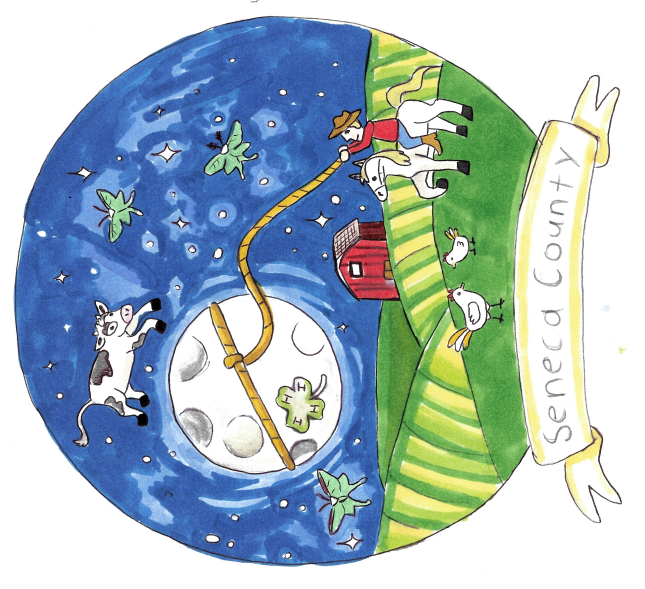 Seneca County Junior Fair Board Code of Conduct Rev. 1/2022Junior Fair Youth and families along with volunteers participating in or attending local club, county, state, and national  programs, activities, events, shows, and contests sponsored for youth by the Ohio State University Extension - Seneca  County 4-H Youth Development Program, Seneca County FFA Programs and the Seneca County Agricultural Society  (herein – Seneca County Senior Fair board) are required to conduct themselves according to the Junior Fair Code of  Conduct that follows this introduction. The code operates in conjunction with the guidelines and regulations of the specific  event, show, program, and/or activity. Rules and project requirements will follow specific requirements of the Ohio Department of Agriculture and Seneca County Senior Fair Board. Junior Fair youth and their families, volunteers and Junior Fair Superintendents will behave in a manner which  promotes good character: 1. Be supportive of the county program, help exhibitors with project selection, and assist exhibitors with project completion  without doing the work for the member. 2. Follow guidelines that promote good fellowship between exhibitors, volunteers and Superintendents. 3. Conduct myself in a courteous and respectful manner, exhibit good sportsmanship, and provide positive role models  for all youth. 4. Respect, adhere to, and enforce the rules, policies, and guidelines established by their individual county Extension  program and Ohio State University Extension and the Seneca County 4-H Committee, Seneca County FFA Ag Teachers,  Junior Fair Board, and Senior Fair board. 5. I will not actively engage in postings, listings, or pictures that are deemed inappropriate, on any Social Media forums  regarding junior fair events. 6. I will handle animals and operate machinery, vehicles, and other equipment in a responsible manner 7. Read the junior fair mailings, Project Selection and Requirement Guide and respect the guidelines and rules set forth  in these publications. 8. Only immediate family is to coach an exhibitor while the exhibitor is showing an animal in the show ring. 9. Respect the opinion of the Judge. His decision is final, he has been hired to make the decisions for the designated project. As a junior fair youth and family ,volunteers and Superintendents, I WILL NOT: 1.Use or possess drugs, alcohol, tobacco, and/or related paraphernalia. 2. Use foul, vulgar, inappropriate language or gestures. 3. Steal or be in possession of stolen property. 4. Physically, verbally, or sexually harass, threaten or behave in such a way that could cause mental distress or physical  injury to any person. 5. Possess, handle, transmit, or conceal any objects that can be construed as dangerous weapons or instruments. 6. Engage in abusive behaviors that physically or verbally threaten or harm any Extension program participant, including  youth. 7. Commit a felonious act. 8. Verbal abuse, physical abuse, or harass directors, judges, ring stewards, superintendents, employees, OSU         Extension Staff, FFA Ag Teachers, Sr. and Jr. Fair Board members, club advisors or the volunteers of the Seneca County Fair will not be tolerated. You may be escorted from the premises, premiums, awards and state fair eligibility if applicable forfeited.  Signed( exhibitor)_________________________________________________________Date____________________ Parent/Guardian Signature__________________________________________________Date___________________Table of Contents Code of Conduct Page 1Junior Fair Board Page 3 Junior Fair Schedule Page 4-10 Junior Fair Membership and Purpose Page 11Junior Fair Livestock Page 12-16 Form Examples Page-14-15General Livestock Rules Page 16Skillathon Page 18Ohio Youth Exhibition Rules 19-21Dairy Department Page 22-23Dairy Judging Page 22Beef Department Page 23-30Super Barn Rules Page 31Randy Oakleaf Memorial Herdsmanship Award Page 32Donald and Mary Ellen Derr Award Page 32Cattle Fitting Contest Page 33Vaccination Form Example Page-34 Saddle Horses and Ponies Page 36-43Swine Department Page 44-47Sheep Department Page 48-51Goat Department Page  52-57Poultry Department Page 58-60Rabbit Department Page 61-622022 Buyers 63-72Canine Department Page 73-75 Engineering Page 76Conservation Page 77-78Agricultural Education and FFA Page 79Miscellaneous and Home Economics Page 80-84 4-H Booths and Poster Contest Page 84-85Style Review Page 85-86 Individual Education Display Page 87Make it with Wool Page 88 Jane Barton Contest Page87Tractor Driving Page 88 Sub Eating Contest-Sponsored by Subway Page 89Champions Challenge Page 89Demonstrations and Illustrated Talks Page 89Royalty Page 91-92Girl Scout Bake Off Page 93Kyle Garrison Livestock Scramble Page 94Jodi Rainey 4-H and M Livestock Show Page 95Junior Fair Foundation Page 96                                     JUNIOR FAIR BOARD OFFICERS                               President-Lauren Gabel                                Vice President -Lantz Snavely  Secretary – Hannah Chaffee  Treasurer -Laura Cook  Reporter/Public Relations Officer- Zach WertzRecreation Leader-Ava Lucius  Junior Fair Coordinator- Emily Gilliland     Senior Fair Board Liaisons  Chris Bumb 	           Kelly Cook				                     Anna Hamer	 					          Darlene Wagner 				2023 Junior Fair Board		Addison Horner		 Aden Baines 		 Alexander Fitzpatrick		Alexandria Elchert	 Alexis Margraf 		 Alyssa Jameson	         Logan Snavely		Ava Lucius		Anne YoungCarson Staib		Chloe Steele		Chloe VogelEli Lucius			Elyse Pope		Dillion VogelThomas Ternes 		Emma Kidd		Emma ShellhammerEmmaline Wertz	Erin Brian			Clayton GabelHannah Chaffee		Henry Frank		Isabella HumpheryIzzy Chaffee		Jillian Levengood	Jordyn SherwoodKathy Forney		Kenzie Torok		Lantz SnavelyLaura Cook		Lauren Gabel		Porter LafontaineLauren Steinmetz	Mallory Rowe		MyahAnn ReesmanEmily Baines		Nataleigh Wilson	Samantha NyeCarter Riehm		Addy Pope		Catherine Reinhart				Zach Wertz2023 Seneca County Junior Fair Schedule Pre Fair Judging for 4-H miscellaneous Projects July 12, 2023  Pre Fair Judging– Seneca County Fairgrounds 9:00am-late afternoon July 15, 2023 Pre Fair Judging– Seneca County Fairgrounds 9:00-am-late afternoon July 15, 2023 Vet Check-Canine Department 					 8:00 am July 15, 2023 Canine Judging-Pavilion Fairgrounds	/Super Barn			 8:30 am July 20,2023 Skillathon and some specie interviews 		3pm-8pm-FairgroundsSaturday, July 22, 2023Gardening and Canning and Freezing 4-H Project Judging			 9 a.m.-2:00 p.m.Grange Building Booth Set-up 									9:00 am – 9:00 pm Booth Building Shop and Crop Exhibit Set-up 						10:00 am - 12:00pm                  						Grange BuildingSpecies Royalty Luncheon 							12:00 pm Education Building Sunday, July 23, 2023Booth Set-up 									Noon - 5:00 pm Weigh In times Sheep Barn meeting 10:45 am 					Sheep Weigh in 11am-12 pm Swine Barn meeting 3:59 pm 					Swine weigh in 4:15 pm   			Poultry 2:00 pm – 4:00 pm Rabbits 3:00 pm – 5:00 pm Super Barn meeting 4:00pm 					Feeders 5:00 pm – 7:00 pm Steers 7:00 pm— 8:00 pm Market Goat Barn meeting 6:00pm 				Goat Weigh in to follow meeting  2023 Seneca County Junior Fair Schedule Monday, July 24, 2023 8:00 am-Opening Ceremony10:00 am-6:00 pm-Ag Adventures-Super Barn  8:00 am All exhibits in place 8:00am 8:00-9:30 am Dairy Interviews Super BarnBeef make up-Book Interviews   Super Barn9:00 am	Rabbit Interviews		 Rabbit barn                            9:00 am   Poultry Judging		Livestock Pavilion                             9:00 am  Horse/Pony Interviews 	   McFarland ShelterHorseless Horse		   McFarland Shelter  9:00am	Vet check-Canine 	     Education Building  9:30am  Canine Agility, and Rally 	     Education Building  9 :00 am  Girl Scout Bake Off	 Junior Fair board Office      Entries due to Junior Fair Board Office  July 229:00am		Booth Judging 9:00 am	Poster Contest and Educational Display Judging10:30 am	General Livestock Judging-Super Barn1:00 pm	Dairy Show-Super Barn4:00 pm	Horse Junior Fair Contesting       6:30 pm	Cattle Barn Family Dinner	Super Barn            	 6:30 pm     Junior Fair Night Program 	Ed. Bldg                                              	4-H Awards and Friends of 4-H                                                     King & Queen Crowning        Agricultural Hall of FameTuesday, July 25, 2023  10:00 am-6:00 pm Ag Adventures-Super Barn  8:00am-Boer/Market Goat Show 		Livestock Pavilion Market Showmanship will be part of this show. 9:00 am		Beef Breeding Show		 Super Barn  9:00 am   Horse Grade Day/Showmanship-Horse Arena2:30 pm	   County Born and Bred Sheep Show andSheep Showmanship	Livestock Pav.5:00 pm		Horse Costume Class 	Horse Arena 5:00 pm 	  Royalty Open House/Ice Cream Social JFB Office 		 6:00 pm 		Cattle Fitting Contest		Super Barn 	 6:30 pm 	     4-H Style Revue and Jane Barton and Make it with Wool 	 Education BuildingThank youto ourSeneca County Senior Fair Board!!!                      We appreciate you!2023 Seneca County Junior Fair Schedule Wednesday, July 26, 202310:00 am-6:00 pm 	   Ag Adventures		Super Barn		9:00 am  			   Rabbit Show		Livestock Pavilion9:00  am		  Horse Western Classes 	Horse Arena     9:00 am		Dairy Beef/Dairy Feeder ShowmanshipDairy Beef Feeder show after showmanship Dairy Feeders after Dairy Beef Feeders1:00 pm		4-H STEM Project		 Booth Building    5:00 pm		Sheep Breeding			   6:00 pm 		Market Lamb Show 	   Livestock Pavilion 		5:00 pm		Kyle Garrison Memorial Livestock Scramble and Cow Patty Throwing Contest					Horse ArenaWe Are Over the Moon at the 2023 Seneca County FairOur Thanks to Dr. Todd Price and Associates for serving as our fair veterinarians.2023 Seneca County Junior Fair Schedule Thursday, July 27, 2023                            10:00 am-6:00 pm  		Ag Adventures		Super Barn         8:00 am	Vet Check Canine Department 		Edu. Bldg.         8:00 am 	Dairy Goat Show Dairy Showmanship   Live. Pav.                                                                    Super Showmanship/Seneca County Born and Bred Goat Show9:00 am		Canine Super and Parent Showmanship	Cloverbud Showmanship, Drill Team Freestyle. Canine Good Citizen and Trick Dog Certification Education Building     		       9:00 am	 	Beef Super Showmanship Beef Feeder & Beef Feeder Heifer Showmanship Market Beef Showmanship following feeder showmanship  All market shows will begin after showmanship Super Barn       	       	      1:00 pm		4-H STEM Project 		Booth Building      5:00 pm		Swine Show All Showmanship Classes Market show will follow Livestock Pavilion 5:00 pm 			Horse Versatility Show	 Horse Arena 5:00 pm 		Jr. Leadership Gaga Ball Tourn.	Youth CenterOur Thanks to all of our Local businesses and to our Community for the great support of  our first Seneca County Family Fair Christmas Light Display.
Opening night Will be November 17, 20232023 Seneca County Junior Fair Schedule Friday, July 28, 2023 10:00 am-6:00 pm			Ag Adventures	      Super Barn11:00 am			Tractor Driving Contest            Grandstand Infield   5:00 pm-7:00 pm		Champions Challenge	       Edu. Bldg.                    5:00 pm			Beef Super Showmanship 	      Super Barn         6:00 pm		        *County Calf Feeder Show          Super Barn         6:00 pm		        *County Calf Market Steer Show Super Barn  			Eligibility for the County Steer or Feeder Calf show require the calf be born in  Seneca County whose Dam is owned by a member in good standing of the Seneca County Cattlemen’s Association. Adult Showmanship Sponsored by Seneca Co. Cattlemen's Association Class1: Open to any PARENT of a current 4-H or Cloverbud member.  Class 2: This class is for all family, friends or persons interested in showing This class is for bragging rights ONLY! Pee Wee Showmanship Sponsored by Seneca County Cattlemen's Association Class 1: This class is for the younger children with little experience. Experience. Showman may have a second person in the ring to assist.  Class 2: This class is for the more experienced showman. Exhibitors must be in the ring alone with the animal. 		7:00 pm	Equine Horse Department Party	Horse Arena2023 Seneca County Junior Fair Schedule Saturday, July 29, 2023              10:00am-6:00 pm				Ag Adventures			Super Barn9:00 am					Livestock Sale			Live. Pav.				All Champions of Species will be sold before the sale of each species.Sale order for 2023 is: Dairy Market Steers, Beef Market Steers, Dairy Beef Feeders, Dairy Feeders, Beef Feeders, Gallon of Milk, Rabbits, Sheep, Goats, Poultry and SwineLivestock Pavilion          5:00 pm	Jodi Depinet Rainey 4-H and Me- Livestock Show	 Super Barn 6:00 pm			Best Dressed Animal Contest 		Super Barn  	     7:00 pm 			Sweepstakes Showmanship		Super Barn				Celebrity Showmanship during Sweepstakes Show Outstanding Exhibitor Awards and Skillathon Winners (during above show) Super Barn No livestock will be permitted to leave until 8:00 am Sunday morning, including most breeding animals.Sunday, July 30, 2023KIDS DAY 8:00 am		Breeding animals released 12:00 pm		Demonstration Contest-Cloverbud GraduationEducation Building1:00 pm		 Back to the Farm Feeder Calf Sale Super Barn2:00 pm			Sub Eating Contest			Outside JFB Office Sponsored by SUBWAY OF TIFFIN 3:00 pm		Cloverbud Graduation – Education Building	Livestock Released ……………..………………....8:00 am Release of Booth Building…………....…...……....4:00 pmJunior Fair Membership, Purpose and Rules Junior Fair Board membership is open to any Boy Scout, Girl Scout, FFA, and 4-H Youth within Seneca County who is  at least 8 years of age. Our purpose is to promote the welfare of the county youth through their exhibits and activities  at the Seneca County Fair. For more information contact:  Emily Gilliland Junior Fair Coordinator (419) 447-1682-office 419-618-8193-cell ekgilliland4@gmail.com 1. Entries are open to any boy or girl who is a member of an FFA chapter ,4-H club, Girl Scouts, Boy Scouts, in Seneca County. Age of the exhibitor shall not be over 18 as of Jan. 1st. FFA age is the same as 4-H, 18 Jan.1 . 2. Exhibits shown in Seneca County Junior Fair may not be exhibited at any other Junior Fair.  3. Any exhibitor that lives in Seneca County and plans to exhibit from an out of county FFA chapter, must submit a letter of intent to the Junior Fair office no later than December 1 every year. The letter must include signatures of the exhibitor, parents, and FFA advisor. THE FOLLOWING ARE ENTRY DEADLINES: JUNE 15: All 4-H and FFA Livestock Projects JUNE 15: Applications for the King and Queen Contest and all Species Royalty. JULY 13  Jane Barton, Make-It-With-Wool, Posters, Demonstrations, Educational Displays, Style Revue  Entries       4. Exhibits in all departments must be in place and registered with Superintendents by 8:00 a.m. Monday, first day of the  fair. All livestock entries must remain until 8 am, Sunday of the Fair. Booth building will be released at 4:15 pm Any exhibits left after 9 pm on Sunday will be disposed of and the Junior Fair Board will not be responsible.  5. Junior Fair exhibitors are eligible to exhibit the same kind of project under one organization. If a member belongs to 4-H and FFA, he/she must exhibit different projects. The following are recognized by the Junior Fair as separate projects: sheep breeding, market lamb, beef breeding, steers, and market hogs. 6.All exhibitors must abide by the rules or be expelled from the grounds. The Junior Fair is under the jurisdiction of the  Seneca County Agricultural Society Senior Fair rules. 5. Any exception to the printed rules will be reviewed by committee for final decision, 9. All Junior Fair exhibitors are to always keep their exhibit area clean. All decorations, stakes, backboards,  wires, strings, litter, manure, etc. must be removed on the last day of the fair. All premiums will be forfeited if the   rules are not followed. The advisor, with the approval of the Junior Fair Board member, is to see that the exhibit is clean before the exhibit leaves. THIS WILL BE ENFORCED! 10. All organizations having booth exhibits must patrol the Junior Fair Building at assigned times or forfeit exhibit and project premiums. 11. Only two entries will be allowed to any exhibitor in any class of livestock, except beef and poultry department. All entries other than livestock will be limited to one entry. 12. Super barn decorations can be hung above the animals’ stalls. No lower than 8 1/2 ft. from the ground and no higher than 10 ft. from the ground. A wire may be placed at the very top of the 2” by 6” at the tie rail. 13. Each exhibitor should place a thank you card above your animal, thanking last year’s buyers.Protests Protests must be made in writing, signed by the party or parties making the same, and filed with Fair Management by noon of the day following the decision being protested, accompanied by the protest fee of $100.00, which fee will be retained by the Seneca County Agricultural Society. The cost of testing will also need to be paid by the protestor. If the protest is with the Superintendent of the department involved and it is deemed necessary, other people will be involved in the evaluation as designated by Fair Management. All protests will be considered at a time and place set by Fair Management of the Seneca County Fair and all parties will be notified. Adopted April 10, 2007-by Board Action Health Exhibition Rules Our fair will operate under the provisions of Ohio’s Livestock Show Reform Act and under all applicable Ohio Department  of Agriculture, Administrative Code Rules. This law and the amended rules may be viewed and or secured at the secretary's office beginning June 20th. A complete set of Ohio’s Livestock Exhibition. Rules are available upon request by  contacting the Junior Fair Board office at 419-447-1682 or the Senior Fair Office at 419-447-7888. All information on  the 2022 Seneca County 4-H & Junior Fair Livestock Requirements Summary are in effect for the Seneca County  Junior Fair. Copies are available in the OSU Extension Office and the Junior Fair Office. Junior Livestock Sale A copy of the Junior Fair Livestock Sale Committee Constitution is available at the Junior Fair Office at 419-447-1682. 2023 LIVESTOCK SALE COMMITTEE: President: Nick Wagner Vice-President: Rodney Gilliland Secretary: Emily Gilliland Treasurer: Pam Shock 		Seneca County Pork Assn. Betsy Dewald		 Beef Committee Darlene Wagner 			Goat Committee Lisa Kuhn		 Poultry Committee Roger and Deena Galloway 		Rabbit Committee Carolyn Gittinger 		Sheep Committee   Tom Lasky                  Swine Committee Rodney Gilliland and Josh Fortney Junior Fair Board Emma Kidd /Emma Shellhammer Sr. Fair Board Anna Hamer, Rod Daniel Sale Coordinator Becky Geyman  Junior Fair Coordinator Emily Gilliland Business Reps Scott Kiesel, Nick Wagner Bruce Henney 2023 Sale Order The commercial sale will begin at 9:00 am on Saturday in the Livestock Pavilion. Species champions will be sold at the beginning of the sale of the species they represent. The 2023 sale order is as follows: Dairy Market Steers, Beef Market Steers, Dairy Beef Feeders, Dairy Feeders, Beef Feeders, Gallon of Milk, Rabbits, Sheep, Goats, Poultry and Swine1. The Sale Committee will conduct the sale. The Sale Commission will be as follows: Each transaction will be assessed a commission of 3%. In addition, each transaction will be assessed a 3% department fee except for the Beef Department, which will be 1%, subject to change. The department fee will be used at the discretion of each individual livestock department. There will be a fee of $20.00 in addition to any bank fees incurred if a check has to be reissued. Checks must be cashed within 90 days of issue. 2. Each exhibitor is allowed one transaction in the commercial livestock sale. All other animals will be sold to base bidders and eligible for add ons. 3. Each exhibitor must make the decision as to which animal will get “the golden ticket” into the livestock sale. 4. All exhibitors are responsible to see that they are in the sale ring at the proper time. They are responsible for their animals until they have been securely penned and the animals have been loaded by the livestock committee.  5. Superintendents are to remain in charge of their departments until all animals are loaded for sale or checked out to their owners or other buyers. PAPERWORK MUST be completed and GIVEN TO THE SUPERINTENDENT PRIOR TO REMOVING ANY ANIMALS FROM THE BARN! 6. Buyers may pick up their animals after 8 am on Sunday. Questions: See Superintendent of department. 7.Only animals shown in the Junior Fair will be eligible for the Junior Fair Livestock Sale. 8.The sale committee will furnish a rope halter for each steer sold as they leave the sale ring. Animals need to have a neck rope in addition to a halter. The steers are to be tied in the barn with this halter and it will be collected by a committee member when the steers are picked up by their respective buyers. 9. All members who sold livestock on Saturday and Sunday last year, should place a thank-you card above their animals or club thank you board. This will be part of club grading for Barn Awards.  10. All exhibitors in the sale must have a Thank you letter to the buyer of their animal into the Junior Fair Coordinator by August 15th. Checks will NOT be issued until this letter is received!! 11. Each market animal may be sold only once in the commercial sale. Any exhibitor that has a market animal that is selected as Grand or Reserve Champion market animal of its species and is also selected as the Champion or Reserve Champion in the county born and bred class for species will be sold with both titles. All grand and reserve champions will sell. If an animal is selected at scale and a different animal of the exhibitor's name is named Grand or Reserve Champion. The animals will be switched in the sale and the champion will sell in the ring.  12. A $50 service charge will be assessed for all checks with insufficient funds. 13. ANYONE taking an animal they have purchased MUST have a Processor Card/Number. 14. There will be an exhibitor fee of $20.00 per steer, $10.00 per dairy feeder, $2.00 per market hog on a non-terminal/partial terminal year only, $10.00 market goat, $10.00 market lamb, $2.00 per market rabbit, $2.00 market poultry entry to buy back the  animal prior to the commercial sale. This decision needs to be made on Sunday at weigh-in. This will be charged with the Exhibitor Destination Change Card. This removes the animal from any sale or option for a third-party purchase. Any change in this decision after Sunday weigh in at a $20.00 fee. See examples of tickets on Page 14,15, and 16.15. All exhibitor buybacks need to have the exhibitor and guardian signature on the change form completed before the animal can be released.  16. A third party agreeing to pay the base bid will also be responsible for paying the exhibitor fee listed in rule # 14. 17. All animals will be sold to the base bidder unless noted sale day with a destination change card. Destination Change  Cards must be filed in the Sale Office one hour after the completion of that species sale. 18. The buyer in the ring has the first claim to the market animal. If the buyer makes no destination change, the exhibitor has the next right to the market animal. If no claim is made by the commercial buyer or the exhibitor, any party agreeing to pay the bae bid can claim the animal with a destination claim form in the Sale Office. NO CHANGES WILL BE MADE.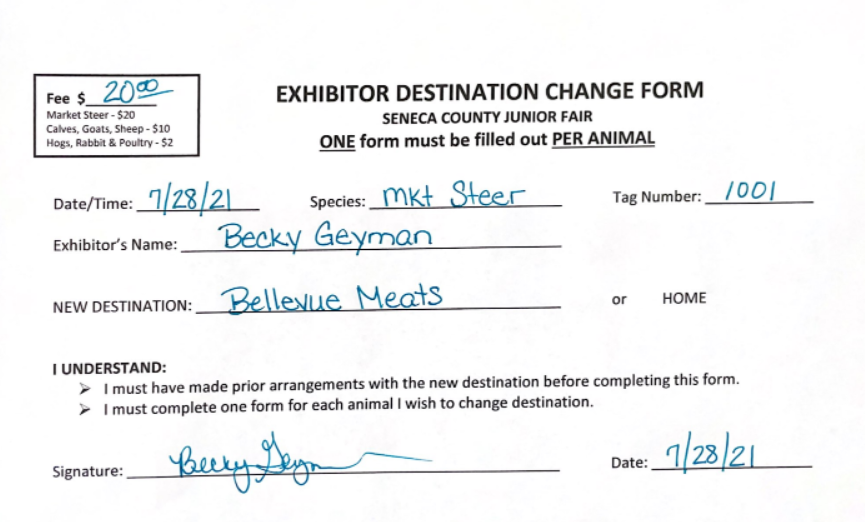 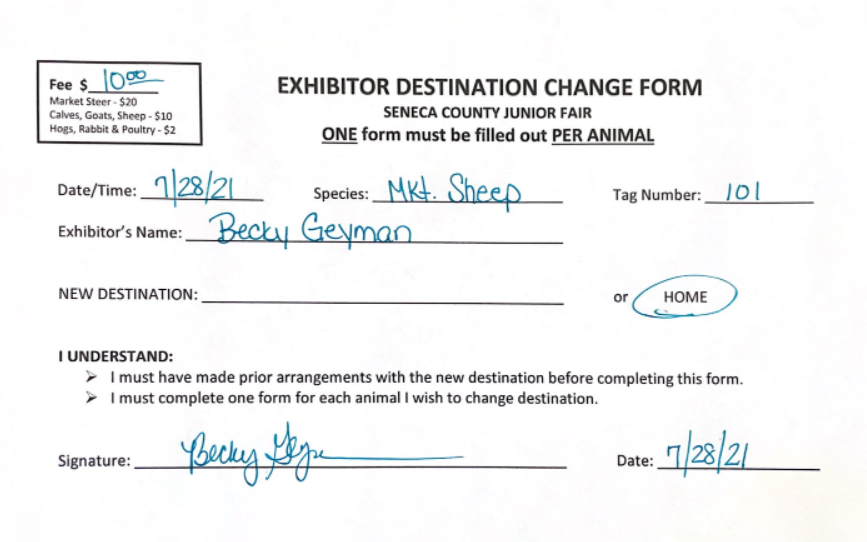 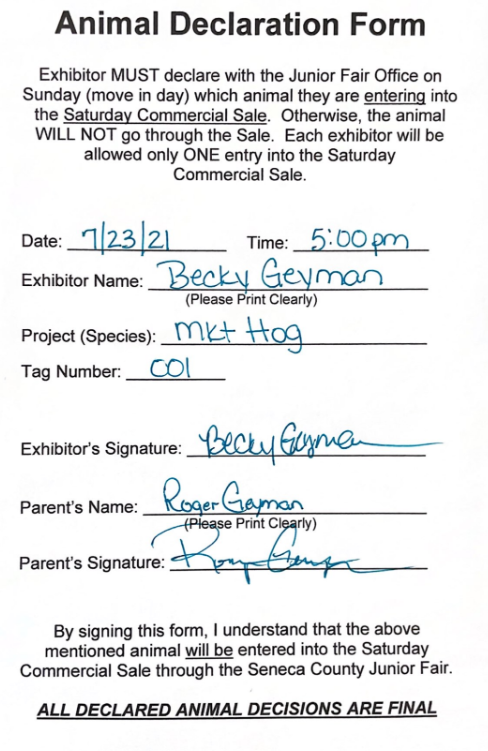 Golden TicketGeneral Livestock Rules 1. If the Fair Veterinarian recommends that an animal is sick and needs treatment, it will not be sold in the Junior Fair Livestock Sale and also may be asked to leave depending on illness. Any State licensed Veterinarian may treat an exhibitor's animal with the Fair Veterinarian knowledge and a new DUNF paper completed in the Junior Fair Office. Fair Veterinarian is Dr. Todd Price. 2. Exhibitors must show animals at the time of judging. In case an exhibitor has two animals in a class, another club member of the same age classification may show one of the animals. If this is not possible, contact the Superintendent.  3. Adults may help in restraining unruly animals. Animals may also be asked to leave the fairgrounds. 4. In the case of a livestock project being unable to participate in a livestock show.  An exhibitor may show another exhibitors like animal within the same department in the showmanship portion of the show only. The exhibitor must clear this change with the department superintendent. 5. ALL CHAMPION AND RESERVE MARKET ANIMALS, INCLUDING PENS, MUST SELL AND BE SLAUGHTERED ACCORDING TO ODA . 6. All livestock exhibitors shall present a certificate of registration from the respective breed association for all animals shown in purebred classes. 7. Same livestock health rules for the Senior Fair apply to the Junior Fair. 8. If livestock exhibitors remain on the fairgrounds overnight, parents must provide an approved place for them to stay and sign an overnight permit. Permits are available in the Sr. Fair office. 9. Junior Fair exhibitors must furnish their own feed and bedding. 10. The fitting and grooming of Junior Fair livestock [dairy, beef, horse, sheep, swine, poultry, rabbits and goats] shall be according to ODA red book rule 901-19-31. A copy of this rule is available in the Junior Fair Office. 11. No farm or family name may be displayed on clothing worn by exhibitors while showing in Junior Fair classes. Club or chapter names are permissible. 12. Tampering—using any substance to enhance or change the color of livestock, including the livestock’s hooves and/ or hide is strictly prohibited and will be considered fraudulent and deceptive. Any premiums, trophies, awards or sale money won by such an exhibitor will be withheld. Tampering rules will follow the Ohio State Fair rules. All animals must be drug free on the day of the SHOW! 13. Plugging of teats: Sealing the teats of Dairy animals using unapproved substances OR approved substances for longer than 18 hours is unacceptable. 14. No person shall be allowed to exhibit in the Seneca County Junior Fair who has been banned for disciplinary or other similar reason from other county, independent, or state fairs for a period commensurate with the ban.15. Any exhibited livestock found not to be free of unlawful substances will be disqualified from exhibition. 16. Should fraud or deception and proof of wrong doing be discovered after the animal or animals have been shown and prior to the sale, such animal[s] shall not be permitted to sell. The animals placed next in line at the show shall not move up unless a line of succession was named at the original show [i.e. a third, fourth, etc. was chosen]. Should violation be discovered after the sale, all sale money shall be returned to the buyer, all premiums and trophies will be forfeited, and the animals placed next in line shall not move up. 17. Hitting, striking, beating or otherwise impacting livestock that induces swelling or enhances, transforms or changes the true configuration or appearance of livestock is unacceptable and will NOT be tolerated. 18. QUALITY ASSURANCE: This program is REQUIRED by the Ohio Department of Agriculture [ODA]. *Everyone showing or selling livestock in the State of Ohio MUST attend a Quality Assurance program. Effective 3-12- 02 this INCLUDES all feeder calf exhibitors.The Seneca County Agricultural Society and the ODA have the final say in this matter. 19. The 2023 Season Ohio’s Health exhibitor rules 901-1-1801-11 will be enforced. A copy is available in the Junior Fair Office. 20. All exhibitors must write a Thank you to buyers and award donors. Information and addresses are available in the Junior Fair Board Office in the afternoon on Saturday. Thank you notes need to be turned in to the JFB Office no later than August 15 to receive checks from the sale. Postage will be provided. If you prefer to hand deliver, please contact the JFB coordinator.There will be a THANK YOU Center in the Junior Fair Board office on Saturday afternoon and Sunday of the fair. Exhibitors are encouraged to take this opportunity. Notes and Postage will be provided for those who write in the office. Notes must be written and turned in to the Junior Fair Office by August 15, 2023.21. Livestock Sale checks WILL NOT BE SENT UNTIL thank you notes are presented to the office and money from buyers is collected. Livestock sale checks should also be cashed within 90 days of receipt!! If you lose your check, any stop payment charges will be deducted from your check when it is reissued in addition to a $ 20.00 fee.  All Animals must be drug free by the day of the show in their species. 22. Junior Fair Exhibitors housing animal(s) in a location other than the property on which they reside must obtain and file a Livestock Housing Form with the OSU Extension Office. Deadline for filling out this form is April 30. Dairy and Breeding animals that are being leased must also have a Lease form on file with the OSU Extension office by April 30. If the Livestock Possession form is not on file by the date required for possession of the animal and it is discovered that animals are being housed on property other than the owner’s resident property, the animal will not show at the fair. Premiums and Premium Payment Pre fair Judging premiums may be picked up at the Junior Fair Office on the judging day. Exhibitor Premiums and Booth Premiums will ONLY be paid during fair week. Schedules will be posted as to the availability and location as to where to pick up premiums. If ANY exhibitor is unable to collect their premiums at one of the scheduled days, they need to write a note for a parent or advisor to get their premiums for them! See Times and Dates on page 35 of this book. STATE FAIR ANIMAL EXHIBITORSAnimals that are to be exhibited at the State Fair need to be reported in writing which animal(s) will be leaving the Seneca County Fair one week prior to the fair. This should be submitted to the Senior Fair Office, the Junior Fair Coordinator and the Department Superintendent. Animals will be released at 9:00 p.m. on the day prior to their show and are not required to return to the Seneca County Fair.  Junior Fair Board Donors Thank you! You make it possible to buy supplies, T-shirts, dress shirts, food, drinks and admission to State Fair Managers Convention for the kids! We also use some of this money to purchase awards and ribbons that need sponsors. We appreciate your thoughtfulness!Brad & Kim Newman, Tiffin Aire				 Buckeye Central FFA				 The Bret Cleveland Family 					 Clinton Lake Camping 				 Clyde Young Farmers 						Dave and Brenda Young Edenwood Veterinary Clinic 					Rainey Crop Insurance	        	 Mark and Laurie Repp 					Richard and Chris Bumb FamilyStover Insurance Services					Dewald Family Farms LLCSeneca County Agricultural SocietySimplot				Tractor Supply Company	General Ribbon and Rosette Donors Livestock Sale committee 						 Carl and Theresa Arnold Seneca County Senior Fair Board					 Seneca County Junior Fair Foundation Scott and Stacy Kiesel , Kiesel Farms					Republic Mercantile ElevatorOverall Livestock Exhibitor Rules Each Livestock exhibitor that competes for this Award in each species must participate in:  Skillathon, General Livestock Judging,(Dairy Exhibitors-Dairy Judging counts), and Book Interview. Placing in Classes and Showmanship are also included in scoring. Please see each department for Award Donors.SKILLATHON 2023-All Species JULY 20, 2023 Seneca County Fairgrounds- 3 pm-8 pmLocation map will be available at check in located at the Education Building Rules and Guidelines Any 4-H or FFA member may participate and be eligible for all prizes in each specie area. The participant DOES NOT have to be a livestock exhibitor to compete. There will be three divisions: Beginner, Intermediate and Advanced. Determination of divisions will be made as of 4-H age January 1. Information for Skillathon areas of testing will be available after June 1 on the OSU Extension Website. AWARDS-To be presented in each Division and each species. First Place-$25.00 Second Place-$15.00 Third Place-$10.00 In the event that a participant in the Advanced Division would win First place in more than one area, the participant must choose one species area to compete in the Champions Challenge on Friday afternoon. In the area(s) that he/she does not choose, the second-place winner will represent that species in the Champions Challenge. Awards are NOT forfeited. Good Luck!!! Questions-Please contact OSU Extension-419-447-9722 or Emily-419-618-8193. Any exhibitor can contact Dr. Todd Price, Fair Veterinarian, by calling our office at 567-257-3500. The call will be relayed to the vet on grounds. We are planning to have a vet on the grounds as much as possible every day, if not on the grounds, someone will be close enough to get there quickly to look at and treat sick/ injured animals. There will be a message board outside of Dr. Price’s camper for questions. If there is a serious emergency, please come to the Jr. Fair Board office for immediate attention. Ohio Youth Livestock Exhibition RulesIn addition to OAC 901-19 and any local junior livestock exhibition rulesIn order to exhibit at any Ohio Junior Livestock Shows/Exhibition, the expectations in this document mustbe met.Definitions – from ORC 901.70 and OAC 901-19-01"Livestock" means any animal generally used for food or in the production of food, including cattle,sheep, goats, rabbits, poultry, swine, and any other animal included by the director of agriculture byrules adopted under section 901.72 of the Revised Code, including alpacas and llamas. For the purposesof these rules, horses and dogs are not considered livestock."Fair" means the annual exhibition held by the Ohio expositions commission, pursuant to division (A)(1)of section 991.03 of the Revised Code, or a county agricultural society or independent agriculturalsociety, as reported to the director of agriculture pursuant to rule 901-5-11 of the Administrative Code."Junior livestock show/exhibition" means a show limited to exhibitors nine years of age or in the thirdgrade through nineteen years of age, or as authorized to participate in either 4-H, FFA, or other youthorganization.Competition Eligibility Requirements1. The exhibitor must be a current member in good standing of either Ohio 4-H or FFA.2. Ohio 4-H members are sometimes also FFA members. To keep work in both organizations clearlyseparate, members are advised to take a different species in each organization or, at the veryleast, to take market animals in one and breeding animals in the other.Example:4-H FFAAllowable Breeding Gilt Market HogAllowable Market Steer Market LambNot allowed Market Goat Market GoatOHIO STATE UNIVERSITY EXTENSION3. In accordance with the Ohio Administrative Code Section 901-19-07, youth exhibiting marketlivestock in a terminal or partial terminal show or exhibiting lactating dairy animals mustcomplete an approved Livestock Quality Assurance (QA) training at least 45 days prior to theSTART of the exhibition (not the show day), but no sooner than Oct. 1 of the previous calendaryear.a. Counties may require additional animal project members to complete QA training (i.e.,breeding, horse, etc.). Exhibitors must meet these county requirements as well.b. To help determine “45 days prior”—an example is: if the opening day of the fair is July 20,but the youth doesn’t show until July 23, QA must be completed by the youth at least 45days prior to July 20.c. If the fair takes place after the Ohio State Fair, and the youth wants to exhibit at an OhioState Fair (OSF) livestock exhibition, they must complete QA 45 days prior to the first OSFlivestock exhibition to be eligible to participate.d. Contact the local OSU Extension office for Quality Assurance deadlines and requirements.4. By their respective county deadline, youth exhibitors must be officially enrolled, as documentedby the youth organization they are a part of, in the appropriate project corresponding to theclass/animal they are entering for exhibition.a. For example, a youth must be enrolled in a market beef project to enter a marketsteer/market heifer class. A youth CANNOT be enrolled in only beef breeding and exhibita market heifer.b. Note—if a youth plans to exhibit a livestock project at the OSF, they must enroll in thatOhio Youth Exhibition Rules con’tspecific project, even if local exhibition for that project is not offered. For example, swinebreeding is a class not offered at their county fair, but the youth wants to exhibit theirswine breeding livestock at the Ohio State Fair, the youth must enroll in swine breedingand meet all other eligibility requirements to be verified as a member in good standing.5. Exhibitors must understand and comply with fair/exhibition rules and regulations including butnot limited to:a. OAC 901-19 (Ohio Administrative Code Chapter 901-19 | Livestock Exhibitions)b. Ohio Youth Livestock Exhibition Rulesc. Local exhibition rules (i.e., county fair, 4-H, FFA, etc.)OwnershipFor market animals, dairy animals, and owned (not leased) breeding livestock:1. An animal cannot be used by more than one youth member per project year.2. The same animal cannot be used for more than one project per project year (i.e., a single heifercannot be shown as both a market and a breeding project).3. An animal may only be exhibited by the project member in any junior livestock exhibition,including at the Ohio State Fair.a. Excludes show/class conflicts at the exhibition, “showman of showmen” type classes, orextenuating circumstances. Check with local exhibition sponsor to determine whatcircumstances may qualify.b. For junior fair classes where education or charity is the purpose (e.g., pee wee, specialneeds, Dean’s Charity Steer Show, etc.), ensure that the exhibitor is involved in thementoring of the individual showing the animal in that class.c. Refer to “junior livestock show/exhibition” definition above.4. In shows outside of “junior livestock show/exhibitions,” a project animal may only be shown bythe youth exhibitor or family members. If shown by a youth outside of the immediate family,this constitutes a change in ownership.a. "Family" means the immediate family of an exhibitor, including but not limited to theexhibitor's parent, step-parent, foster parent, grandparent, step-grandparent, fostergrandparent, brother, sister, step-brother, step-sister, half-brother, half-sister, son,daughter, step-son, step-daughter, or legal guardian.5. All market, dairy, and breeding animals exhibited at a junior livestock exhibition must be fullyowned by the exhibitor or household as defined in OAC 901-19-39 as evidenced by a bill of saleor registration, including all showing rights, and in the complete custody and care of theexhibitor on or before possession deadlines.6. Ownership of an animal shall be considered lost if the animal has been:a. Leased to a different individual (not the project member) after the applicable possessiondate,b. Consigned to or sold through an auction or any other type of transaction that takesplace prior to the junior livestock exhibition, after the applicable possession date even ifthe animal is bought back by the exhibitor.7. The exhibitor is expected to fully provide daily care for their animal(s) from the possessiondeadline to the conclusion of the exhibition/sale. This includes, but is not limited to, ensuringadequate access to clean, fresh water, feed, and shelter while ensuring good health and welfareof the animal. If not possible, in extenuating circumstances, the exhibitor is responsible forcontacting the local Extension office and/or FFA advisor to ensure transparency. Additionalpaperwork may be necessary, as determined at the local level (i.e., Ohio 4-H Livestock CareAgreement).Leasing of Breeding/Dairy AnimalsOhio Youth Exhibition Rules con’tLeasing MARKET animals for youth exhibition projects is NOT permitted under any circumstances.To be eligible to exhibit a leased dairy/breeding livestock project, the following requirement must bemet:1. Counties will determine if leasing of breeding/dairy animals is permitted for their localexhibitions. If permitted at the junior exhibition, at a minimum, the 4-H/FFA Breeding AnimalLease or 4-H/FFA Dairy Animal Lease must be on file. Please contact your local Extension officefor that leasing agreement.2. The lease is to be in place at least 60 days prior to exhibition (ORC 901-19-39) and be in effectuntil the end of the project. However, the county may require it be submitted at an earlier date(i.e., project enrollment deadline).a. The lessee (the member and their parent/guardian) is responsible to take the completedcontract to the County 4-H Educator/FFA Advisor by the established deadline.3. The lessor (owner) of the animal relinquishes all rights to train the animal, and the lessee haspriority right to show the animal during the term of the lease. Potential lessors should not leaseanimals they want to show on a regular basis during the term of the lease.4. An animal cannot be leased to more than one youth per project year and may only be exhibitedby the lessee in any junior exhibition, including at the Ohio State Fair.5. The lessor may not take the animal back prior to the end of the lease unless the youth isneglecting or abusing the animal, or the youth agrees to return the animal.6. The lessor should have the youth sign whatever agreements they decide upon in regard to careof the animal (see #7 below), but no agreement will supersede the terms of this lease.7. The lessor will allow the lessee to transport and show the animal in 4-H/FFA, open, or breedshows.8. The leased animal cannot be consigned or sold through an auction or any other type oftransaction during the effective dates of the lease agreement, even if the owner or exhibitor“buys back” the animal.8. The lessee is expected to fully provide daily care for their animal(s) during the dates specified inthe lease agreement. This includes, but is not limited to, ensuring adequate access to clean,fresh water, feed, and shelter while ensuring good health and welfare of the animal. If notpossible, in extenuating circumstances, the exhibitor is responsible for contacting the localExtension office and/or FFA advisor to ensure transparency. Additional paperwork may benecessary, determined at the local level (i.e., Ohio 4-H Livestock Care Agreement).9. The lessee is responsible for creating an agreement in consultation with the lessor to cover whois responsible for expenses related to providing care for the animal, showing expenses, as wellas who is liable in case of injury or death of the animal. Both the lessor and lessee must sign it,and a copy of that agreement be attached to the lease.Department 1 Dairy Department Superintendents: Tommy Hoover and Sarah Goshe Rules 1. Animal breeds that can be shown include: Ayrshire, Brown Swiss, Guernsey, Holstein, Jersey, and Milking Shorthorn. 2. Animals shall be heifer calves, heifers or cows registered in a farm name with their respective breed organization. Registration papers are not necessary for grade animals. 3. All Dairy Cattle must submit a completed DUNF form on line to the department Superintendent Sunday, move in day of  the fair. Any animals found in violation of this rule will be disqualified from the show. 4. Dairy animals must be in place by 8:00 AM opening day of the fair. 5. A Dairy department meeting will take place following the Superbarn meeting the Sunday before Fair. 6. A Superbarn meeting will take place at 4:00 PM the Sunday before Fair. 7. Animal classes will be determined by breed age ranges below. 8. NO ANIMALS WILL BE RELEASED UNTIL SUNDAY AT 8 AM.  DON’T ASK! Premiums for Heifer Classes - A - $ 8.00 B - $5.00 C - $4.00 1. Junior Dairy Calf - Born March 1, 2023 to May 31, 20232. Intermediate Heifer Calf- Born between December 1, 2022 and Feb. 28, 2023 3. Senior Heifer Calf - Born between Sept. 1, 2022 to Nov. 30, 2022 4. Summer Yearling Heifer- Born between June 1, 2022 to August 31, 2022 5. Junior Yearling Heifer—Born between March 1, 2022 and May 31, 2022 6. Intermediate Yearling Heifer—Born on or after Dec. 1, 2021 and Feb. 28, 2020. Senior Yearling Heifer—Born between Sept. 1, 2021 & Nov. 30, 2021 Premiums for Cow Classes - A - $ 10.00 B - $7.00 C - $4.00 8. Junior Two-Year Old Cow — Born between March 1, 2021 & Aug. 31, 20219. Senior Two-Year Old Cow - Born between Sept. 1, 2020 & Feb. 28, 201910. Three-Year Old Cow - Born between Sept. 1, 2019 and Aug. 31, 201911. Four –Year-Old Cow—Born between Sept. 1, 2018 and Aug. 31, 2017 12. Aged Cow - Born before August 31, 20189. Senior Breed Champions shall be chosen from respective breed cow classes. 1st and 2nd place animals of each respective class shall show for these championships. 10. The breed champions will be chosen from the breed Junior and Senior champions. 11. Overall champion will be chosen from breed champions.Showmanship 1.Showmanship is optional, but highly recommended! 2. Division winners from previous years have the option of staying in their age division or moving up to the next division. (As voted on by the Dairy Exhibitors of the 2018 Seneca County Fair) 3. Age is as of January 1st 4. Divisions are as follows: A. Junior Division: Ages 11 & Under B. Intermediate Division: Ages 12 - 14 C. Senior Division: Ages 15 & Older D. Super Division: Current year Division Winners, and past Senior Winners (optional)5. Super Showmanship winners have the option to participate in the Showman of Showman competition on Saturday night of the fair. If 1st place declines this offer, 2nd place has the option to participate. 	A. Junior Division: Ages 11 & younger B. Intermediate Division: 12—14 years C. Senior Division: 15 and older Dairy Showmanship Awards Junior Dairy Showmanship Edenwood Veterinary Clinic Intermediate Dairy Showmanship New Riegel Rawhides and Woolies Senior Dairy Showmanship 	 Kirian Ditching Super Dairy Showmanship 	Seneca County Farm Bureau Special Awards Grand Champion Jersey Church and Dwight Company,  Grand Champion Holstein Clyde Young Farmers Overall Champion Dairy Female-Ryan Miller and Alyson PenceDepartment 2  Dairy Judging Contest Superintendents Tommy Hoover and Sarah Goshe General Rules: 1. Any Junior Fair Member exhibiting any project in the Junior Fair may participate in the Dairy Judging Contest. 2. Contestants will judge 5 paper classes selected from the following breeds: Ayrshire, Brown Swiss, Guernsey, Holstein, Jersey, and Milking Shorthorn. 3. Divisions are as follows: A. Junior - Ages 14 and under as of Jan. 1 B. Senior - Ages 15 and older as of Jan. 1 Dairy Judging Awards 1st Place Jr. and Sr. Division Trophy & $5.00 Cash Sponsored by: Church & Dwight Co.  “The Arm and Hammer People” Junior and Senior Divisions 2nd $5.00 3rd $4.00 4th $3.00 5th $2.00 Sponsored by Edenwood Veterinary Clinic Overall Dairy Exhibitor Award: see rules on page 19(Dairy Judging is substituted for General Livestock Judging.) Junior Overall Exhibitor Fremont Fence and Rail Intermediate Overall Exhibitor Brad and Kim Newman Tiffin Aire   Senior Overall Exhibitor Clyde Young FarmersDepartment 3 Beef Department Superintendents: Jacquie Daniel and Jim LauerGeneral Rules 1. Inspection of animals will be made by the fair vet, Junior Fair Coordinator and the Department Supt. Any problems will be addressed at this time which could include corrective action or removal of the animal from the fairgrounds. 2. All beef animals are subject to nose printing, Picture comparisons and /or ownership certificates or registration will be available at weigh in. 3. Any exhibitor pulling their project from competition once they have entered the show arena or if any exhibitor who stood first or second in their class does not return for the championship class, the exhibitor will be disqualified from the  show and will forfeit all premiums and awards won at the Seneca County Fair. In addition, the exhibitor and all members of their immediate family will be barred from competition at the following two years’ Seneca County Fair4. Animals determined to be unruly by the department superintendent and/or the advisors may be asked to leave the show ring. 5. No external buildup, meaning hair or other material that is glued or attached to any part of the animal is permitted in the Junior Beef Show. 6. Any beef exhibit, except breeding projects, will be removed from the fairgrounds if they show evidence of Testicular tissue that is determined by the Fair Veterinarian. 7. The Fair Veterinarian, Dr. Todd Price or his Associates will make a determination between a scur and a horn. Any beef exhibit that has horns will be shown for grade only and is NOT allowed to sell. If the Department Superintendent decides the animals unsafe, it will be sent home. 8. If the project animal dies, a replacement must be registered with the Junior Fair Office. The replacement animal cannot be considered for class winner or Champion. Replacements must be done by June 1st and will be in Division 8, Class 1 Replacement class. 9. Animals are to be fitted and shown by the junior exhibitor except where he has two in a class. At that time, another club member of the same age classification may show one of the animals. ODA rules apply. One parent only will be  allowed in the make up area. 10. Tampering – using any substance to enhance or change the color of the livestock, including the livestock’s hooves  and/or hide is strictly prohibited and will be considered fraudulent and deceptive. No color (spray, adhesives, show  foam, oils or dyes), No paint on hooves, No graphite, no pigmented grooming aides or materials. In order to accomplish  this no color rule, wiping of the animals will be done before entering the makeup area of the show ring.11.ALL DAIRY AND BEEF FEEDERS MUST HAVE A SERIES OF TWO VACCINATIONS AND VACCINATION  FORM SIGNED BY A LICENSED VETERINARIAN STATING THEY HAVE ADMINISTERED ONE OF THE APPROVED VACCINES or a superior product. Please check the vaccination form for the current year vaccination  requirements. The first series may be given by the owner. The second shot should be administered 2-4  WEEKS AFTER THE 1ST VACCINE-NO LATER THAN JUNE 30TH. At this time, the veterinarian will check for  horns, testicular tissue and any other health problems.  			12. The exhibitor must have the following forms filled out correctly at weigh in: Market Animals—DUNF and  bloodmeal for each animal. Feeder Cattle—individual vaccination form for each animal. If not filled out correctly and animals were not vaccinated by the correct date, THEY WILL BE SENT HOME.  These forms will be filled out electronically before weighing in.  See Junior Fair Coordinator at Skillathon or after July 21, 2022.13. Beef feeders, beef feeder heifers, dairy beef feeders, dairy feeders weighing less than 300 # or over 650# will show for grade only. 14. The same calf cannot be shown in the market and breeding classes. 15. The Dept. Superintendent and Junior Fair Board Coordinator has the final ruling. Those not agreeing with this decision may file a protest with the Senior Fair Board for a $100.00 fee at time of protest. 16. Super barn decorations can be hung above the animals’ stalls. No lower than 8 1/2 ft. from the ground and no higher than 10 ft. from the ground. A wire may be placed at the very top of the 2”x6” at the tie rail. Decorations can be taken down 30 minutes AFTER the Back to the Farm Sale on Sunday. Pens must be cleaned! 17. For safety purposes...no cages, butt fans or pedestal fans will be permitted in the Super Barn. Fans must be mounted to the tie rail or structure of the building. Furthermore, due to fire codes and air movement in the barn, tents may be set up two hours prior to a show and must be taken down within one hour after the show. No blowing or drying of animals in the barn.  Respect your fellow exhibitor.18. Cattle chutes are not permitted in the Super Barn. All chutes on the grounds must be labeled with the exhibitor [or family] name. 19. In the event additional electrical needs are necessary, generators, in good working order, may be used but they must be kept outside of the barn and NOT by the fence at the horse arena. 20. All breeding animals will be released Sunday morning after 8:00 am. Beef Sale Rules The Grand and Reserve Champion Overall Market Animals must be sold at the sale. The Grand and Reserve Animals will be selected from the grand and reserve dairy animals and the grand and reserve beef animal. 3. Steers and feeder calves must be exhibited and judged to be eligible for the sale.Market Show Divisions and Guidelines Division 1: Market Steers/Heifers Class 1 : Market Steers Class 2 : Market Heifers Division 2: Dairy Market Steer Class 1: Dairy Market Steer - The following breeds qualify as a dairy market steer– Ayrshire, Brown Swiss, Guernsey, Jersey, Holstein, and Milking Shorthorn or a cross of any of the above breeds.  Premium: A-$8.00 B-$6.00 C-$4.00 Market Beef Guidelines: 1. Selection or registration of county and state fair calves must be nose printed by the first Saturday in December and turned in to the Junior Fair Coordinator. 2. In Steer Classes, a member may show a total of three {3} animals at the fair. 3. The Market Show will be divided by weight according to the superintendent. 4. The Grand Champion and Reserve Grand Champion steer will be nose printed immediately at the conclusion of the show at the same time that urine and hair samples are taken. Dairy Market Steer Guidelines: 1. All animals must be a purebred dairy animal or a 100% (dairy) only crossbreds. 2. All animals must be shown ungroomed. 3. Exhibitors must bring their animals in for weighing, tagging and nose printing. 4. All remaining general market beef rules and guidelines apply to this class.Seneca County Born, Bred and Raised Contest Rules Sponsored by Seneca County Cattlemen's Association 1. Calf must be born in Seneca County, to a current year paid member of the Seneca County Cattlemen's Association to be eligible to show in this show.  2. All shows are unfitted, that means NO fitting adhesives, NO oils or sheen. A good way to explain it is Blow them out and Go show.  3. Exhibitors must turn in entry form during check in, at the show arena on Sunday night before the fair begins. The entry forms must be completed fully, including the Breeders signature. No late entries will be accepted. 4. Cattle that are entered must show in the class they were entered in for Junior Fair show. Breeding in breeding and feeder calf in feeder calf division only. 5. Breeding cattle division is Heifers only No Cows. Heifers must show in a yearling or calf division. If the calf is a year old it shows as yearling. Must show at the age it was shown in junior fair. 6. Print off as many entry forms as you need. One entry form per head wanting to show.  7. There must be (3) three entries to make a class. 8. Any questions please contact Jim Lauer-419-455-0110.Market Beef Show Awards and Donors Grand Champion Steer-Republic ElevatorReserve Grand Champion Steer-First National BankGrand Champion Market Beef 			Clyde Young Farmers Reserve Grand Champion Market Beef		Tiffin Sentinel FFA Alumni Grand Champion Dairy Steer 			Ag Credit Reserve Grand Champion Dairy Steer 		Jim Lemmermen Family Adult and Pee Wee Showmanship Friday evening after county show Adult Showmanship Sponsored by Seneca Co. Cattlemen's Association This class is for bragging rights ONLY! Adult Showmanship is open to any adult interested in showing. Participants must sign up in advance and sign a release waiver. Participants are responsible for securing an animal to show. Class1: Open to any PARENT of a current 4-H or Cloverbud member. This class will be placed accordingly with a rotating trophy presented to the winner. Class 2: This class is for all family, friends or persons interested in showing off their skills and looking to see if you still have what it takes.  Pee Wee Showmanship Sponsored by Seneca County Cattlemen's Association Peewee showmanship is open to any enrolled Cloverbud 4-H member. Participants must sign up in advance. Parents/Guardians must sign a release waiver. Participants are responsible for securing an animal to show. Class 1: This class is for the younger children with little experience. Showman may have a second person in the ring to assist. Exhibitors will receive a participation trophy. Class 2: This class is for the more experienced showman. Exhibitors must be in the ring alone with the animal. This class will be placed accordingly with awards to the top exhibitors.Beef Department Steer Club Award-Pen of three One club will be permitted only one exhibit of three animals in the show.  This is an Ungroomed class. 1st—$40.00 2nd—$30.00 3rd—$20.00 Cash Awards Sponsored by: Mike and Anna Hamer Feeders Premiums: A—$6.00 B—$5.00 C—$3.00 Feeder Guidelines 1. Feeders are divided into these divisions: Division 4 :Dairy Feeder—100% Dairy  Class 1: Dairy Feeder— The following breeds qualify as a dairy feeder– Ayrshire, Brown Swiss, Guernsey,  Jersey, Holstein, and Milking Shorthorn or a cross of any of the above breeds. Division 5: Dairy - Beef Feeder  Class 1: Dairy - Beef Feeder Division 6: Beef Feeder   Class 1: Beef Feeder Division 7: Beef Feeder Heifer  Class 1: Beef Feeder Heifer Division 8 : Replacement Class  Class 1: Replacement Class You can only show a maximum of 3 feeders from Divisions 4, 5, 6, 7, and 8 combined. 2. Final decision on class will be made by the Department Superintendent during fair weigh-in. 3. Calves must be purchased by April 30th and between the weights of 300# and 650# to be eligible for class and champions award. 4. Exhibitor must have submitted three color photos, one of each side of the calf in photo and one front view with the exhibitor to the Junior Fair Coordinator Office at the Youth Center by April 30th. Failure to comply will result in exhibitor not being permitted to show the animal at the fair. 5. Dairy and Dairy Beef Feeders must be males and must be castrated surgically or by banding leaving no testicular tissue by June 1st. 6. Feeders must be dehorned by June 1st. The feeder classes will be set-up according to the weight of the animal at the discretion of the advisors and the superintendents at the time of the fair. 7. No nurse cow can be used for dairy or dairy-beef feeders. 8. The last day to replace a lost feeder calf is June 1st. 9. Classes will be made up of Divisions 4, 5, 6, 7, & 8.Dairy Feeder Awards and Donors Grand Champion Dairy Feeder			Edenwood Veterinary Clinic Reserve Grand Champion Dairy Feeder		Eden Dairy 4-H Club Grand Champion Dairy Beef Feeder			 	Tiffin Sentinel FFA Alumni Reserve Grand Champion Dairy Beef Feeder	Bucky’s Machine Shop Dairy Feeder Calf Class Rosettes			 	Scott and Stacey Kiesel Family Beef Feeder Awards and Donors Champion Beef Feeder Steer	 First National Bank  						Sycamore, McCutchenville and New  Riegel Reserve Champion Beef Feeder Steer			 Bret and Melissa Cleveland	Champion Beef Feeder Heifer				 Kirian DitchingReserve Champion Beef Feeder Heifer			 Edenwood Veterinary Clinic Grand Champion Beef Feeder				Bloomville Beef and FeedersReserve Champion Beef Feeder 			Allen ExcavatingBeef Feeder Calf Class Rosettes 			Scott and Stacey Kiesel Family Beef Breeding Division 9 : Purebred Beef Breeding Classes Premium: A—$8.00 B—$5.00 C—$4.00 Class 1: Junior Heifer Calf-Jan 1st to April 30, 2023 Class 2: Senior Heifer Calf-Sept. 1st to Dec. 31, 2021 Class 3:Summer Yearling Heifer-May 1st to Aug. 31, 2021 Class 4: Junior Yearling Heifer-Jan 1st to April 30, 2021 Class 5: Senior Yearling Heifer-Sept. 1st to Dec. 31, 2021 Class 6: Cow-Two years and over Division 10 :Crossbred Beef Breeding Classes  Premium: A—$8.00 B—$5.00 C—$4.00 Class 1: Junior Heifer Calf, Jan. 1—April 30, 2023 Class 2: Senior Heifer Calf. Sept. 1—Dec. 31 2021Class 3: Summer Yearling Heifer, May 1—Aug. 31, 2021 Class 4: Junior Yearling Heifer, Jan 1—April 30, 20121Class 5: Senior Yearling Heifer, Sept. 1—Dec. 31, 2020 Class 6: Cow—Two Years and OverBeef Breeding Awards and Donors Champion Beef Female 					Donna Daniel and Family-  “ In memory of Norman Daniel” Reserve Champion Beef Female					 Kirian Ditching Champion Angus 			Simplot Reserve Champion Angus				Clyde Young Farmers Champion Hereford				 Bret and Melissa Cleveland and Family Reserve Champion Hereford 			Clinton Farmers 4-H Clubs Champion Simmental					Legacy Farmers Cooperative Reserve Champion Simmental				 Legacy Farmers Cooperative Champion Maine Anjou			Kirby Sand and Gravel Reserve Champion Maine Anjou				 Clyde Young Farmers Champion Crossbred					 The Andersons Reserve Champion Crossbred				 Church and Dwight Champion Shorthorn				 Bret and Melissa Cleveland and Family Reserve Champion Shorthorn 			H-L Hog and Dairy 4-H Club Overall Beef and Feeder Exhibitor Awards Criteria for these awards can be found on page 19 .Sponsored by: Seneca County Cattlemen’s Association Super Barn Clean Barn Award 1st—$50 2nd—$30 3rd—$20 4th—$10 5th—$5 Sponsored by: Church & Dwight Company Judging will be based on attractiveness; neatness and cleanliness of quarters; grooming of cattle; courtesy, sportsmanship and behavior of members. There will be a sign available to move each day to the daily winner. Barn will be judged at various times during the fair. Showmanship 1.All Showmanship participants will show in their appropriate age division. Only current year's division winners will be eligible for  super showmanship. All showmanship classes will be divided according to age, as of January 1st. A. Junior Division: Ages 11 & younger. B. Intermediate Division: 12—14 years C. Senior Division: 15 and older All classes are UNGROOMED Circle E 4-H Club will be awarding the showmanship winners in Beef Feeders, Dairy Feeder, Beef Breeding and Market Steers a personalized windbreaker.  Thank youShowmanship Awards and Donors Beef Department Beef Breeding Showmanship      First Place Junior						 The Andersons	     First Place Intermediate					 Cleveland Seed Service      First Place Senior 						 Cleveland Seed Service      First Place Super Showmanship 				Bret and Melissa Cleveland and Family Beef Feeder Showmanship       First Place Junior 					Faeth Family Farms      First Place Intermediate 					Kirian Ditching       First Place Senior						Cleveland Seed Service      First Place Super Showmanship 				Allen Excavating															Dairy and Dairy Beef Feeder Showmanship First Place Junior 				Jim Lemmermen “ In Memory of Jean and Agnes Lemmermen” First Place Intermediate 				Clouse Construction First Place Senior					 Cleveland Seed Service First Place Super Showmanship			 Richard and Chris Bumb Family Market Steer Showmanship First Place Junior 					Bret and Melissa Cleveland and Family First Place Intermediate				 Cleveland Seed Service First Place Senior					Kirian Ditching First Place Super Showmanship 			Brad and Kim Newman-Tiffin Aire Super Showmanship winners in the dairy feeder, dairy beef feeder, beef feeder, beef breeding and steer showmanship contests  are eligible to compete in the OVERALL BEEF SHOWMANSHIP contest. The winner of this contest will represent the Beef Department in the SHOWMAN OF SHOWMEN contest on Saturday evening. Overall Beef Showmanship First Place Seneca County Cattlemen's Association First Place Ron Crum Family Monetary Award Second Place Seneca County Cattlemen's Association		Super Barn Rules Superintendents-Beef-Jacquie Daniel and Jim LauerDairy– Tommy Hoover and Sarah Goshe Super Barn Rules: 1. The following rules apply to both the Dairy Department (1) and Beef Department (3) 2. Inspection of animals will be made by the fair vet, Junior Fair Coordinator, and the Department Superintendent on move in Sunday. Any problems will be addressed at this time which could include corrective action or removal of the animal from the fairgrounds. 3. Set-up for the Super Barn is the Tuesday before the fair. Tear down is Monday after the fair at Superintendent's discretion. We ask that each club within the Super Barn has a representative at these times. Times for set up and tear down will be announced. 4. Super Barn Decorations can be hung above the animal stalls. No lower than 8 ½ feet from the ground and no higher than 10 feet from the ground. A wire may be placed at the very top of the 2” by 6”. 5. Decorations can be taken down 30 minutes after the back to the farm sale on Sunday. Pens must be cleaned! 6. For safety purposes, no cages, butt fans, or pedestal fans will be permitted in the Super Barn.  Fans must be mounted to the tie rail or structure of the building. Furthermore, due air movement in the barn, all fans MUST be facing the same direction. 7. Due to fire codes and air movement in the barn, tents may be set up on the outskirts of the barn two hours prior to a show and must be taken down within one hour after the show. 8. Grooming chutes are not permitted in the super barn. All chutes on the grounds must be labeled with the exhibitor [or family] name. Ag AdventuresSpecie Royalty1. The Ag Adventure area will be in the Southwest Corner of the Super Barn 2. The Hours will be Monday-Thursday 10 am– 6 pm Friday and Saturday 10am-6pm3. Species Royalty and Junior Fair Board members will assist in helping to welcome guests and pass out literature. 4. Hand Sanitizing and biosecurity measures will be always followed. Super Barn Family PicnicMonday, July 24, 2023- 6:30 pm in the Super Barn Show RingWe are asking that all clubs bring a silent auction item as a donation to the fundraiser. If your club has more than 10 members, we are asking that you provide two silent auction baskets. We will also have a potluck style dinner to thank all of the parents and volunteers that have helped throughout the 2023 4-H and fair season. Please see below for the age divisions/food selections. Juniors = dessert 			Intermediate = side dish	Senior = Main Course/Entrée 	This event will be held in the show arena inside the super barn. We ask that all clubs join in and thank everyone for another successful 4-H season! All proceeds will go to the barn. Donald and Mary Ellen Derr Award Don and Mary Ellen were involved in the Seneca County Jr Fair for many years.  Donald was a 4-H advisor for the Circle E Beef Club for 40 years and Mary Ellen was  there for support and helped out with whatever was needed. Together they helped their  8 children each show at the Seneca County Fair and the Ohio State Fair for many  years. They enjoyed helping and being there throughout the years (1966- 2011). As  their children grew older, Donald and Mary Ellen didn't stop there, they proceeded to  encourage and support many grandchildren and a few great grandchildren (some  are still showing today). As we remember growing up, the focus in our family was to be competitive in Showmanship. We spent endless hours at night walking and working with our steers. Showmanship demonstrates your knowledge and the discipline put forth at home. The special bond created between you and your steer will definitely show when you get to the  Fair. That being said, this year's award will be given to the Junior, Intermediate, and Senior overall Showmanship winners. There will also be a cash award given to the participant who will be representing the Beef Department in the Showman of Showman  competition on Saturday night. The Donald and Mary Ellen Derr Award will be presented on Friday night by the Family in memory of their parents.  Randy Oakleaf Memorial Herdsman AwardThis award commemorates the character, friendliness and dedication to good herdsmanship of 4-H member, Randy Oakleaf.The $200.00 cash award will be presented to two exhibitors of Dairy, Dairy Feeders or Beef Feeders who excel in endeavors of sportsmanship and herdsmanship throughout the current Seneca County /Fair.  Above all else the recipients will display exemplary husbandry practices and care for their feeder calf project, help to always keep a clean and attractive exhibit and show cooperation with other exhibitors and show officials.An anonymous committee will make the selection with the recipients being honored at the Showman of Showman Show on Saturday night.  SENECA COUNTY CATTLE FITTING CONTEST Sponsored by: Seneca County Cattlemen's Association Tuesday, July 25, 2023- 6:00 pm Super Barn-Specific Location TBD 1. Each team will consist of 3 team members and MUST include one junior age member. 2. There will not be any age divisions; all teams will compete against each other. 3. There will be one division. Beef. 4. The Team Fitting Contest is open to all Seneca County Junior Fair Cattle department exhibitors. 5. All teams must register by 12:00pm Monday July 24th 2023. Forms can be picked up and returned to the Jr.  Fair office. 6. Each team is responsible for providing their own calf for the contest. 7. Each team must provide their own fitting equipment. Once the contest begins, no team member may leave the  area and no additional equipment may be brought into the fitting area. 8. Teams will be required to bring their own chute to the competition area. 9. Clippers and blowers may be used at the discretion of the team members. 10. Contestants are encouraged to bring blowers. 11. All cattle must report to the contest area dry, clipped completely free of any and all artificial substances (no mousse, foams, etc.) 12. Cattle should be pre-clipped. 13. Contestants may not use inappropriate fitting methods. See Seneca County Jr Fair Book for complete list of unacceptable fitting methods. Failure to follow this rule will result in disqualification. 14. There will be a 45-minute time limit. 15. Once time has been called, all teams must cease working on their animal. If fitting continues after time is called,  the team will automatically be disqualified. Periodic time announcements will be made throughout the contest. 16. After fitting time, each entry will be held in the designated area by one team member. All other team members  must be beside the animal, but not allowed to continue fitting the animal after the time is called. 17. The judges will use this time to evaluate the animal and ask any additional questions. 18. All audience members must stay out of the area designated as the contest space and are not allowed to communicate with the participants in any fashion. Failure to follow this rule will result in disqualification. 19. Scoring will be based on: A. Completion and final appearance of the animal B. Judge’s questions for the team members (these will be related to the animal,   products or fitting methods). C. A panel of 2-3 judges will be used to evaluate the entries.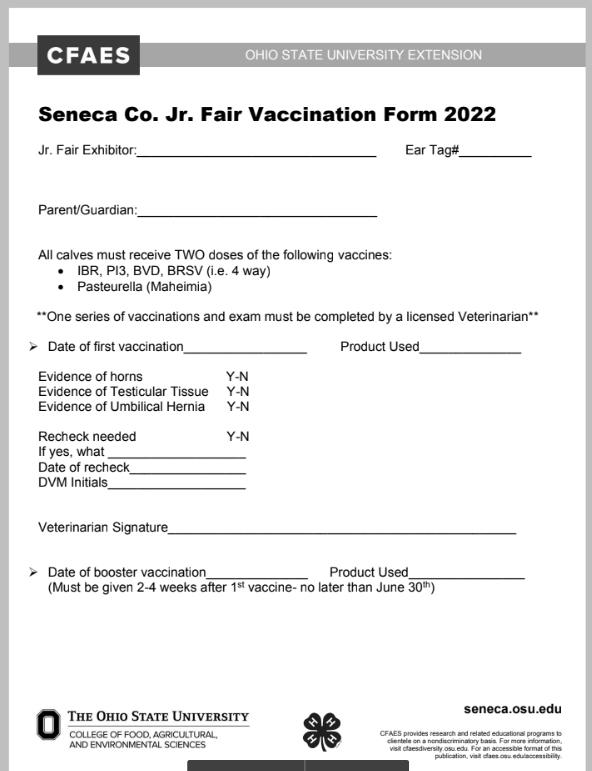 Vaccination ClinicJune 3, 8am-10 am-Drive Thru Super BarnJune 24, 8 am-10am-2drive Thru Super Barn2023 Seneca county fair feeder calf haul in costsVaccinate $30Dehorn $15Castrate $15Vaccine Cost include booster dose sent home to be given by 4-her or parent.Vaccines include all required vaccines for fair.Dehorn and castration done by fair veterinarianHaul in saves farm call fee and hourly ratePlease notify Emily if planning to attend so we have a head count the Friday before haul in so ensure enough product.Any questions call North Central Veterinary Services 567 257 3500 or EmilyGilliland 419-618-8193.Premium PayoutsPremium Payouts will be in the Pepsi trailer near the Livestock Pavilion /Junior Fair Office.Friday July 23,2023 9am-3 pmSaturday July 29, 20239 am-until the end of the Livestock sale.Sunday July 30, 202310 am-3 pmPremiums not picked up at this time will be forfeited. Department 4 Saddle Horses and Ponies Superintendent: Horse Council Seneca County Fair Entry Horse/ Pony Entry Form Back # _____________ 4H Member  Name: ____________________________________________  Animals Name: ____________________________________________  4H Club Name: ________________________________________________ 4H Age: _________________________  Circle the Classes in which you would like to participate, you may NOT add classes the day of show.  SENECA COUNTY 4H HORSE & PONY ADVISORY COUNCILRULES 1.        	Jr. Fair shows will be governed by the Uniform Rules for 4-H Horse Shows.  In addition, the following rulesapply to the Seneca County 4-H Horse Department participants.  2. All Equine vaccines MUST be administered by a licensed veterinarian. Receipt must be made out in the youth or parent’s name that the animal has received an immunization for equine 4 or 5 way vaccine, along with rabies and west nile between 6 months and no later than 21 days prior to beginning day of the fair.  Two copies of the vaccination record must be presented to your club advisor prior to July 1. One copy will be held on file with your club advisor and one copy will be filed with the Sr. Fair Board.  The council has the authority to review and to approve or deny the documents presented for immunizations; including random audits to ensure quality assurance and full participation.3.    Project numbers must be reported by March 20 to the Extension office. Reference the Seneca County 4 H Policies and Procedures Handbook. 4.  Project animal(s) carried by an exhibitor must be owned or leased and in continual care of the exhibitor by May 1.   Continual care permits boarding an animal; provided the exhibitor is involved in caring for the horse on a regular basis. Horse identification forms, Rule acknowledgement form and lease papers (as applicable) are to be on file at the extension office by May 1st.  5.Lessons, instruction and advice for the member is encouraged.  As long as the member is present in a learning situation, such assistance can include occasional riding or handling of the horse by another person, but CANNOT include regular training and care of the horse or pony within 30 DAYS of the Seneca CountyDuring fair days of Sunday through Thursday; ONLY the exhibitor is permitted to ride their project animal, no exceptions.  If a behavioral issue arises that presents a safety factor; the animal may be taken into control by an adult.  At that point, the animal will no longer be eligible for the remainder of that day’s show.  Schooling or educational discipline may be conducted as necessary in a safe area which will not interfere with other exhibitors, projects or the general pub6. Exhibitors taking animals from the grounds, for any reason, must inform their club advisor and department head.  They must also secure permission from the Junior Fair Coordinator in accordance with the Jr. Fair Rules and report back to the same people when they have returned or premiums will be forfeited.7. State fair participants will be chosen before the county fair at a PAS show.  Exhibitors must coordinate with the County extension agent prior to participating in a PAS show. 8. An exhibitor may be allowed a suitable substitute for a project in case of accident or death.  Case in hand must be voted on by the council.  If a substitute is made after May 1, the exhibitor will receive a grade and premium but is ineligible to participate in championship or versatility classes at the county fair. 9. A project not being displayed at the Seneca County Fair may be judged, by an advisor, at home.  Exhibitors will not receive any premium money for that project.  10.  Exhibitors must meet their individual club requirements in order to be eligible for county fair awards. 11. All fair participants are required to complete project books/ record books.  All participants will be required to present their assigned, individual books at time of interview during the fair.  No books are to be shared among 4H members. Books must be completed in full to qualify for Jr. Fair grading system and awards.12.      	Administrative responsibilities.  Fair entry forms must be completed, accurate and turned in to advisor(s) or horse council by assigned due date.  Failure to do so may result in inability to enter specific classes.     	Participants can not add classes to entry forms after this date but have the option to scratch from the class during the fair.             	A signed Seneca County 4H Horse and Pony Advisory Council Rule Book agreement must be on file with the advisor or Seneca County 4H Horse and Pony Advisory Council to comply with Council Rules and Regulations.	13.  End of fair dismissal.  Dismissal time for the horse department is a floating timeline.  At the conclusion of the Open Contesting Show, department equipment needs to be stored away, gates taken down, wash racks cleaned up and equipment stored away, picture area taken down, and any other required tasks completed.  Once completed, an announcement will be made releasing the department.  At that time, and not until that time, decorations can come down, stalls cleaned, aisles cleaned, and horses may be loaded and leave. 				JUDGING RULES 1.      Participants cannot share a horse or pony; each exhibitor must have their own animal. 2.  A maximum of (2) two horses per exhibitor is permitted.  One project book is required, a second horserequires an additional poster or educational display, to be judged at the time of exhibitor’s projectinterview.  3.    All exhibits will be graded A, B, or C and will be awarded ribbons to indicate the grade. 4.        	The judge will excuse any unruly horse or pony in any class.  No show judge will be required to assign annual project grades, but judges may be asked to grade all exhibitors in a class on their performance.  An incomplete book will result in the project grade being lowered one grade.  Grading of show entries and projects is at the option of the Seneca County 4H Horse and Pony Advisory Council. 5. Hi-Point Championship Class Competitors must do a pattern. 6. All horses and ponies will be subject to random drug testing by a veterinarian at all Seneca County point shows and county fair competitions.  Positive testing of any illegal drug use will result in the expulsion of the exhibitor and project animal from the Seneca County Jr. Fair Horse Program and all Seneca County Horse Shows and functions for the remaining year and forfeiture of all points and awards acquired during the year.7. Eligibility rules for Walk-Trot Classes are for the rider not the horse.  The rider is NOT eligible for canter classes or contesting.  Walk-Trot youth may only participate in walk trot and skill builder classes.  Once moving to Novice - youth may not return to Walk-Trot. 8. Youth may move from Novice Division to age classes at any time.  Once a youth decides to show in an age class he/she will be ineligible for Novice Division.  Youth may show in a novice class until he/she wins high points in the Novice Division or a maximum of two years.  After two years, youth must move to an age class to show.Novice classes are for youth at the beginning level of loping / cantering with minimal experience.  Contesting classes will be exempt from the Novice rule.  Youth will be moved up at the advisor’s discretion.  Novice youth can only participate in novice classes.9. Junior horses may be ridden in a bosal or snaffle bit using 2 hands.  Junior horses are 5 years and under. 10. Horses and ponies will be measured at the beginning of the Horse Show season, no later than June 15 of the current year.  The animals can be measured barefoot or shod, but the animal must be shown as measured.  The animals will be measured by 2 Advisors – one advisor must be from a different 4-H club in which the project is being meOnce the animal is age 6 or older and has been measured as either a horse or a pony, the animal must be shown as measured for the career of the animal / owner combination.  See Uniform Rules for measurements.11.  Jumping classes are eligible for participants which have formerly taken a jumping education project book or currently enrolled in the jumping book option.          	 						CONTEST RULES1.        	Dress Code: Traditional western button-down shirt, sleeves (long or short), collar, riding boots, long denimjeans and an ASTM/SEI helmet are required. 2. Timed events will be placed based on time. 3. Keeping in accordance with the state rule book.Knocking down a barrel or pole will result in a 5 second penalty for each obstacle knocked down.  Being off pattern or ‘holding up’ an obstacle or a lack of forward motion will result in a ‘no time’.   In addition: Flag Race: Failure to pick or stick the flag will result in no time.Ball Race:  Failure to place the ball in the barrel will result in no time.Catalog Race:  Failure to have the assigned page, will result in no time. 4. Mechanical hackamores are to be used only in timed events.5.   Flag Race                          	a)        	Barrels are to be set up in a triangle pattern.                          	b)        	Riders will be disqualified for using flags as bats.                          	c)        	Riders have an option to go left or right barrel first.               d)        	Containers shall be plastic or rubber buckets.               Wooden flag shall be at least 18 inches long, and a maximum of 1 inch in diameter.                          	e)        	Rider will be disqualified if they fail to pick or stick the flag.6.  No bats or whips used in front of the cinch or participant are  disqualified from the event.7.       If a rider chooses to compete with their contesting project and the project is also shown in performanceclasses the project must then be shown in the age-group of performance showmanship.8.    Horses may NOT run in the entry gate/ shoot at the beginning of the pattern. (see Rule Book, Page 62, Rule 5a) VERSATILITY RULES        Contestants must remain in the show ring for the duration of the event.·        Attire: white, long-sleeved, button-down shirt with collar, blue denim jeans, appropriate boot appropriate hat/helmet, belt is optional.·        Class appropriate spurs are permitted.  No roweled spurs in English Classes. ·        No chaps, scarves, tiara/crowns, vests, gloves.·        Attire may be inspected prior to entering the ring.·        Limit 2 helpers in the ring, in addition to rider.·        Tack changes will be 5 minutes.Each participant will be judged in the following:ShowmanshipEnglish EquitationWestern HorsemanshipBarrels (Novice class will be Down and Back)GROUND RULES1.        	No cantering or running of horses on any roadways around the barns or arena.2.        	No horses around the bleachers or announcer’s stand.3.        	No horses are allowed to be ridden in front (arena side) of the barn.4.        	No multiple riders on any horse at any time.5.        	No horses should be ridden or led through the camping area.6.        	No horses are allowed within 10 feet of food stands in accordance with health board regulations.  No buying food off your horse!7.        	All horses are to be washed or hosed in wash racks only.  Wash racks must be cleaned after each use; removal of manure, hair, tack, grooming supplies etc.  Water to be turned off and hoses neatly stored.  Horses are to be bathed, clipped, and of clean appearance-free from stains of any kind.8.        	No kids are allowed in the announcers stand unless they have permission.9.        	Be respectful of others.  While working your horse in the arena; keep your horses moving.  Keep rail traffic clear.10.    	No full running or racing of your horse or pony while others are in the arena without prior approval of horse advisors.11.    	All manure must be properly removed and disposed of from all areas, including wash racks.  Manure must be deposited in the indicated area in a timely manner.12.     	Any damages incurred to Seneca County Fairgrounds must be repaired or paid in full prior to any premiums being paid out. 							BARN RULES 1.   Any horses out of their stalls must be on a lead line and under control at all times.  Stall doors must be closed and secured when the animal is unattended. 2.  No horseplay in or around barns or with horses at any time. 3.  Do not block barn aisles. 4. Horses and ponies must be fed twice daily - once by 9am each morning and again in the evening.  Individual water buckets; must be HUNG appropriately with fresh, adequate water available at all times.  Stalls cleaned daily with appropriate bedding; shavings or sawdust - no straw bedding.5. All stalls are assumed in good shape at the beginning of the fair.  If broken, report it.  If you break it, repair it according to approval by the Seneca County 4H Horse & Pony Advisory Council. 6. All stalls must be cleaned at the end of the fair.7. Aisles swept and cleaned to be made clear of debris and unnecessary items. No excess clutter (tack/bedding/equip) is to be stored anywhere other than designated areas... such as your trailer.  Trailer area is to be kept clean, tidy and free of manure and trash.  Each club will enforce their own barn duty rules. 8. Seneca County 4H Horse and Pony Advisory Council. or advisor(s) have the authority to inspect the barns, stalls and facility to properly assess safety, neatness, cleanliness and any damages. 9.  All clubs have additional barn and club rules.  Rules pertaining to, for example, required meeting attendance, mounted meeting participation, barn decorations, storage, etc.  It is the responsibility of advisors and exhibitors to know those rules, adhere and enforce the rules they have established.AWARDS Hi Point Awards              	All eligible classes are totaled via point system.Points are calculated 5,4,3,2,1 in places of 1st to 5th. The number of participants in the class does not affect the points awarded.Tie Breakers                    	If there is a tie for High Point Contester – this would be the hi point / runner up awardsHi point is determined by fastest barrel timeRunner up will be the other contestant in the tie   2rd point total is really 3rd – not hi point or runner upIf there is a tie for High Point English – this would be the hi point / runner up awardsHigh point is determined by winner of bareback classRunner up will be the other contestant in the tie   2rd point total is really 3rd – not hi point or runner upIf there is a tie for High Point Western – this would be the hi point / runner up awardsHigh point is determined by winner of bareback classRunner up will be the other contestant in the tie   2rd point total is really 3rd – hi point or runner upIf there is a tie for High Point All Around   – this would be the hi point / runner upHigh point is determined by the most first place awards  Runner up will be the other contestant in the tie2rd point total is really 3rd – not hi point or runner up2023 Horse Department Donors Edenwood Veterinary Clinic: Jamie Pursell DVM Joanne Nye -In Memory of Franklin Nye Lisa Ley & Steve Shiley  Ohio Harness Horsemen Assoc. Rocky Pine Farms LLC - Gary & Patty Nye Rural King - Tiffin  American Family Insurance - Kenny Frankhart Kenneth Rhodes  Aaron J. Howell Agency Aqua Ohio Brandon & Taylor Steinmetz Family Mane Station Salon Bud Mowery Dennis & Patricia Kingseed Dolly Ragle Express Laundry Depot Fitzpatrick Family G & L Oil Inc Greenfield Stables LLC Hempy Water of Tiffin LLC Jason & Adrienne Smith Michael and Teresa Cooney Michelle Armstrong MLAD Graphic Design National Machinery Nye Holdings LLC Pam Weller /Stephen Reis Pete and Fran Kleinhenz Rapid Truck and Trailer Repair Shrader Tire and Oil Inc Wagner Floral Century21 Real-estate /April Hull Nathan Coffman,Trn/Ferrier Pit Stop Convenience Store Inc Republic Elevator Rick and Sue Lease Tractor Supply Uncle Mike's Dairy Bar Westview Animal Hospital Wynn-Reeth Inc Ballreich's Potato Chips Brenda Mowery & Family Carl and Tina Schlachter Deb and Nick Schulte Josh Gerschutz Gail KIngeed and the Unicorn AgreementAll Rules set forth by Seneca County 4H Horse and Pony Advisory Council. No disputing rules with Seneca County 4H Horse and Pony Advisory Council.If notified of delinquency/violation on any or part of this agreement; it may result in failure to show/participate in any or all of the Seneca County Horse meetings, work sessions, and ability to attend the fair for the duration of the week.  Violations will be assessed by Seneca County 4H Horse and Pony Advisory Council to ensure a fair and accurate determination is conducted.  Seneca County 4H Horse and Pony Advisory Council will communicate the results of the review to the Exhibitor and Exhibitor’s parents/ guardian.  Decision is final.If a violation is found to be valid, no premiums or grades will be given.  Any monies provided via dues and donations will not be refunded for any reason.Participating 4-H Exhibitors and 4-H Exhibitor’s parents/ guardians have read, understand and agree to adhere to all stated rules set forth by the Seneca County 4H Horse and Pony Advisory Council in order to provide a safe and enjoyable horse/ pony showing environment.4H Exhibitor signature ___________________________________________Print name ________________________________________________4H Parent/ Guardian signature ____________________________________Print name ________________________________________________Date _____________________________________________________Questions-please contact Junior Fair Coordinator, Emily Gilliland,(419-618-8193)  your advisor, or Gail Kingseed at 419-618-76142023 Schedule Department 4Superintendents-Horse CouncilMonday Morning Horse and Pony Interview—9:00 am at Entry Booth 11:00 am Department Meeting in Bleachers Monday – DQ Rules TBA prior to show start W/T classes – points will count towards W/T Hi- Point  and Team Tourn. Contesting—starting at 4pm  100 Poles, 14-18 101 Poles, 8-13 102 Stake Race, 14-18 103 Stake Race, 8-13 104 Keyhole, 14-18  105 Keyhole, 8-13 106 Keyhole W/T only 8-18 107 Cones & barrels, 14-18 108 Cones & barrels, 8-13  109 Barrels, 14-18 110 Barrels, 8-13 111 Barrels W/T only 8-18 112 Flag Race, 14-18  113 Flag Race, 8-13 114 Down & Back, 14-18 115 Down & back, 8-13 116 Down & Back W/T only 8-18  117 Catalog Race, 14-18 118 Catalog Race, 8-13 119 Ball Race, 14-18 120 Ball Race, 8-13  121 Ball race W/T only 8-18 122 Ride & Run, 14-18 123 Ride & Run, 8-13  Tuesday - Judges' Decision is Final for all classes. Grade Day/Showmanship—starts at 9am  200 Ground Roping ages 8-18 201 Weanling/ Yearling (E/W) – Grade class / Not SMS 202 Contest  Showmanship H/P, E/W age 14-18 203 Contest Showmanship H/P, E/W age 8-13 Ponies 58” and under,  Western 204 Age 14-18 205 Age 8-13 Horses over 58” Mare and Gelding, Western 206 Age 14-18  207 Age 8-13 English Showmanship H/P 208 Age 14-18 209 Age 8-13 1st and 2nd Year Members  Showmanship – H/P, E/W (not eligible for Championship classes) 210 Age 8-18 * Championship  Showmanship Pattern classes conducted here 211 Horseless Horse Showmanship Horseless project  exhibitor to be accompanied by an experienced exhibitor 212 Pony Halter – Mares /Gr & Res Champ  213 Pony Halter – Geldings /Gr & Res Champ 214 Horse Halter – Mares /Gr & Res Champ 215 Horse  Halter – Geldings /Gr & Res Champ 216 Light Horse Selection 217 Line Driving, H/P, E/W 8-18     English Classes—starts after noon 1 hour lunch break between sessions 218 Bareback English Equitation, ages 14-18 (H/P) 219 Bareback English Equitation, ages 8-13 (H/P)  220 Novice Bareback English Equitation, 8-18 (H/P) 221 Walk-trot bareback English Equitation, 8-18  (N/E for any canter classes) 222 Novice English Equitation, ages 8-18 (H/P) 223 Walk-Trot English  Equitation, ages 8-18 (N/E for any canter classes) 224 Pony English Equitation, age 8-18 225 English  Equitation, ages 14-18  226 English Equitation, ages 8-13 * Championship Equitation Pattern class conducted here  227 Rail Discipline, ages 14-18 (W/T not eligible) (H/P) 228 Rail Discipline, ages 8-13 (W/T not eligible) (H/P) 229 Jr. Hunter Under Saddle, (H/P 5 yrs & under) 230 Sr. Hunter Under Saddle, (H/P 6 yrs &  older) 231 Novice Hunter Under Saddle, 8-18 (H/P) 232 Walk-Trot, Hunter Under Saddle, 8-18 (H/P)  233 Hunter Under Saddle, ages 14-18 234 Hunter Under Saddle, ages 8-13 235 Pony Hunter Under  Saddle, age 8-18 236 English Egg & Spoon, ages 14-18 (W/T not eligible) (H/P) 237 English Egg &  Spoon, ages 8-13 (W/T not eligible) (H/P) 238 Crossrails, 8-18 – * warm up time will be allowed (H/P)  239 Hunter Hack, 8-18 (H/P) 240 Pleasure Driving, H/P, 8-18  4:00 p.m. Costume Class, H/P, Open  Wednesday - Judges' Decision is Final for all classes. Western Classes—starts at 9am  300 Bareback Horsemanship, age 14-18 (H/P) 301 Bareback Horsemanship, age 8-13 (H/P) 302 Novice Bareback Horsemanship, 8-18 (H/P) 303 Walk-Trot Bareback Horsemanship, age 8-18 (N/E for any canter classes) 304 Novice  Horse Horsemanship, age 8-18 (H/P) 305 Walk- Trot Horsemanship, 8-18 (N/E for any canter classes)  306 Pony Horsemanship, age 8-18 307 Horse Horsemanship, age 14-18 308 Horse Horsemanship,  age 8-13 * Championship Horsemanship Pattern class conducted here 309 Rail Discipline, ages 14-18 (W/T not eligible) (H/P) 310 Rail Discipline, ages 8-13 (W/T not eligible) (H/P) 311 Pony Pleasure, age 8-18 312 Walk-Trot Pleasure, (H/P), age 8-18 (N/E for any canter  classes) 313 Jr. Western Pleasure, (H/P 5 yrs & under)  314 Sr. Western Pleasure, (H/P 6 yrs & older) 315 Novice Pleasure, (H/P), age 8-18 316 Horse West ern Pleasure, age 14-18  317 Horse Western Pleasure, age 8-13 318 Ranch Horse Pleasure, age 14-18 319 Ranch Horse Pleas ure, age 8-13 320 Novice Ranch Horse Pleasure, age 8-18 (H/P) 321 Pony Ranch Pleasure, age 8-18  322 Jr. Ranch Horse Pleasure, (H/P 5 yrs & under)  323 Sr. Ranch Horse Pleasure, (H/P 6 yrs & older) 324 Western Egg & Spoon, ages 14-18 (W/T not  eligible) (H/P) 325 Western Egg & Spoon, ages 8-13 (W/T not eligible) (H/P) 326 Western Egg &  Spoon, W/T 8-18 (H/P) 327 In-Hand Trail, 8-18, (see rules) (H/P) 328 Novice/ Walk-Trot Trail, age 8-18  (H/P) 329 Trail, age 14-18, E/W (H/P) 330 Trail, age 8-13, E/W (H/P)  331 Western Reining, age 8-18 (H/P) 332 Western Riding, age 8-18 (H/P) Thursday  Awards Ceremony 4:30pm  Versatility Sr. (age 14-18) starts at 5:00pm  Versatility Jr. (age 8-13) starts at 6:30pm  Versatility Novice (age 8-18) starts at 8:00pm  Each participant will be judged in the following: Showmanship - English Equitation Western Horsemanship Bar rels (Novice - Down and Back)  Versatility Rules: [also posted in announcers booth] ∙ Contestants must remain in the show ring for the duration of the event. ∙ Attire: White, Long-sleeved button down shirt with collar, blue denim jeans, appropriate boots, appropriate  hat/helmet, belt is optional. ∙ No chaps, scarves, tiara/crowns, vests, gloves. ∙ Attire may be inspected prior to entering the ring. ∙ Limit 2 helpers in the ring, in addition to the rider. ∙ Tack changes will be 5 minutes. Friday Fun Day-check horse entry booth for times Horse and Non-horse activities Equine Fun Show Classes [show bill will be posted in entry booth] Fun Show People Classes [show bill will be posted in entry booth] Friends and Family of all departments are welcome to participate! Equine Department House Party, 7:00 pm  Music, Dancing, and Food -Held in the Show Arena. Department 5 Swine Superintendents: Rodney Gilliland and Josh FortneyAssisted by: Milan Pozderac and Heidi FortneyRules 1.All Swine projects shall be selected and under the exhibitors care by May 1st. All animals must originate In the US and forms completed accordingly. 2.Swine exhibited must meet all health regulations as stated in the “Ohio Department of Agriculture Rules and Regulations' ',  available June 24 at the Senior and Junior Fair Offices. For 2021 Market Swine is a non terminal project. This is a yearly determination. 3.NO more than two market hogs may be exhibited by one exhibitor. 4.Double entry is prohibited, i.e., a member may not show market hogs in both FFA and 4-H. 5.To show in purebred class, registration papers must be presented to the superintendents in charge when the exhibits arrive  at the fair. The animals must be registered in the member’s name, jointly in the parent’s name or farm name. If a member's  name is “Jr.” this must show on the papers.  6.HOGS MUST BE AT THE FAIR AND IN THEIR PENS PRIOR TO 3:50 P.M. SUNDAY, WITH WEIGH IN BY AISLE STARTING AFTER THE BARN MEETING AT 3:59 PM WITH THE OWNER REQUIRED TO BE PRESENT WITH THE ANIMAL. You need to have  DUNF forms, bone meal forms and be tagged. There will be no re-weighing. 7.Market classes will be divided by gender and weight. The Superintendents will determine the classes. 8.To participate in the swine showmanship contest, Exhibitors must sign up by 9:00 p.m. Wednesday of the fair. 9. The Grand Champion market gilt and the Grand Champion market barrow will show against each other for Grand Champ.  market hog. 10. Hogs may be sold in groups which are under 210 pounds or over 280 pounds, with a 3 pound grace, i.e.283 will be 280. Any hog weighing less than 180 pounds will be removed Monday evening on the open class load out truck. Exhibitor will receive what the market will allow. The sale order will be Champions, Showmanship winners and all other exhibitor’s animals byalphabetical order. (These hogs must meet Rule 11 weight standards.) 11. Only champion animals will walk through the ring with the exhibitor on sale day. 12. No hogs sold will be dismissed prior to the conclusion of the swine sale. All animals must be checked out of   the barn. Refer to Livestock Sale Rules on page 5.  13. With a Saturday Sale, hogs will be released after the truck arrives to load animals on Sunday. Pens will be cleaned after  load out. Any exhibitor who does not clean their pen following the load out of hogs on Sunday will have $50 withheld from their Livestock sale Check.  14. All manure must be placed outside the swine barn against the backstop, the wash pens must be cleaned and water shut off after use and all animals MUST BE FED AND PENS CLEANED ON A DAILY BASIS. Any violation of the above will result in the LOSS of the exhibitor’s premiums. 15. Gates across the aisles must be DOWN between 10:00 a.m. to 5:00 p.m. and 7:00 p.m. to 10:00 p.m. 16. Show order: Showmanship, market, champions, county show. 17. All hogs must be clean before coming to the fair. 18. Any hog not within the weight requirements (210-280 #) will show for a grade ONLY. They will not be placed in class or show for any champions. 19. ALL exhibitors must attend the barn meeting at 3:59 p.m. on Sunday of the fair. 20. Slick clipping or body shaving of hair on market hogs, except ears, tail and underline is PROHIBITED. Hair length of market hogs can be checked at any time during the fair. A committee of three members, one being a Sr. Fair Board member, will measure the length of flexible hair on the market hogs. Any hog whose hair does not meet a minimum required length of 1/2” will not be permitted to show or sell. 21. All Grand and Reserve Champions—according to state rules, are required to go to slaughter. The exhibitor whose animals are selected as Grand or Reserve will be slaughtered at Bellevue Meats in Bellevue, Ohio.  The exhibitor is responsible for the cost of processing and the meat.   22. ALL EXHIBITORS ARE REMINDED TO PRACTICE PROPER ANIMAL HUSBANDRY PROVIDE ADEQUATE FOOD AND WATER ON A DAILY BASIS.             23. Breeding Animals may not be brought to the fair. The project will be exhibited as a poster in the Junior Fair   Building Market Hogs are partial terminal for 2023.  24. Overall exhibitor awards will be determined based on a points system based on the criteria listed in the Overall   Exhibitor Rules section on page 19.  25. Skillathon and Interview ages will follow Overall Exhibitor ages Junior 8-11, Intermediate 12 –15, Senior 16-18.  28. New pen divider gates will NOT be removed. One pig per pen. All decorations must be attached to the cable. Nothing is to be attached to the gates 26. All hogs will be shown according to the following weight breakdowns : Lightweights: 210-244 pounds  Middleweights: 245—264 pounds Heavyweights: 265—280 pounds  27.  All pigs that are loaded on the sale committee sponsored Ractopamine/Paylean free trailer must have a signed affidavit from the exhibitor and the parents/legal guardian confirming the swine project has not been fed Ractopamine/Paylean.   An affidavit is available at the Extension office, Junior Fair Board office and at weigh in.  All pigs that have been fed Ractopamine/Paylean will be solely the responsibility of the exhibitor unless/until a sale committee sponsored harvest facility is secured for these animals.  Any potential harvest options for swine projects that have been fed Ractopamine/Paylean will be provided by the sale committee as soon as possible.  Showmanship Rules 1. Showmanship age is determined by the exhibitor’s age as of January 1st. 2. Previous year’s age winners are eligible to re-enter that age group but may move to the next age group. 3. Eligible exhibitors in the super showmanship are past and present age group winners. County Swine Show The show will take place within the regular Jr. Fair Swine Show. The highest placed county barrow or gilt in the top 5 of the class will be the representative for the county show. County champion gilt and barrow show will be held immediately after Championship drive. Overall grand and reserve champions are not eligible for county show. County pig will be qualified by presenting a form that includes signature of breeder, breeder’s address, breeder’s premise id, date born, ear  notch, and exhibitor’s name at weigh-in or by the open class swine show Monday night of the fair. A Seneca County pig  is classified as a pig born in Seneca County and raised by a Seneca County Junior Fair Exhibitor.  County Swine Awards Champion County Gilt and $100.00 North Central Veterinarian Service Champion County Barrow Award and $100.00 Dutch Road Show Pigs Division 1: Swine Breeding Project Premiums: A - $4.00 B - $3.50 C - $3.00  This project is a poster only exhibit. The outstanding award and reserve award will be chosen at the Swine interviews and book judging. Swine Breeding Project Awards Champion Swine Breeding Project         Mark and Laurie Repp          Reserve Champion Swine Breeding Project 		Stacy Farms  Division 2: Market Classes Premium: A—$5.50 B—$4.00 C—$3.00 Class 1: Market Hog (Classes will be divided by gender and weight) Market Swine Special Awards Grand Champion Market Hog				Sunrise Cooperative Reserve Champion Market Hog				Stacy Farms Grand Champion Market Barrow				Legacy Farmers Co-op Reserve Champion Market Barrow 			Price Family Farms Grand Champion Market Gilt 				Clinton Farmers 4-H Club Reserve Champion Market Gilt				 Matt and Connie PalmerGrand Champion Heavyweight Barrow			North  Central Vet Services	 Reserve Champion Heavyweight Barrow	 		Price Family Farm Grand Champion Heavyweight Gilt		 	North Central Veterinarian Service Reserve Champion Heavyweight Gilt 		Price Family Farm Grand Champion Middleweight Barrow 			North Central Veterinarian Service Reserve Champion Middleweight Barrow		 	North Central Veterinarian Service Grand Champion Middleweight Gilt			Maple Lane FarmReserve Champion Middleweight Gilt		 	SimplotGrand Champion Lightweight Barrow 			Eden Dairy 4-H Club Reserve Champion Lightweight Barrow 			Eden Dairy 4-H Club Grand Champion Lightweight Gilt				Edenwood Veterinary Clinic Reserve Champion Lightweight Gilt			Edenwood Veterinary ClinicMarket Class Placement and Grade Ribbons 		Livestock Sale Committee   Overall Swine Exhibitors Junior Division		 Spirit of ‘76 4-H Club                          Intermediate Division	 H-L Hog and Dairy 4-H Club                           Senior Division		 Maple Lane FarmsSwine Club Barn Awards 1st Place-$50.002nd Place-$40.003rd Place-$30.004th Place-$20.005th Place-$10.00 Seneca County Pork Producers and Pork Council WomenAwards     10 & Under 			Integrated Orthopedics 2nd & 3rd Place 			Seneca County Pork Producers & Pork Council Women     11 & 12 Year Olds		 Spirit of ‘76 4-H Club 2nd & 3rd Place			 Seneca County Pork Producers & Pork Council Women                   13 & 14 Year olds 			 Ag Credit & Country Mortgages 2nd & 3rd Place			 Seneca County Pork Producers & Pork Council Women      15 & 16 Year Olds		 	Faeth Family Farms 2nd & 3rd Place 			Seneca County Pork Producers & Pork Council Women      17 & 18 Year Olds 			Seneca County Farm Bureau 2nd & 3rd Place 			Seneca County Pork Producers & Pork Council Women Super Showmanship Friends of The Kingseed Family –In memory of Julia Kingseed  Plaque and a $100.00 Cash award The Julia Kingseed Memorial ScholarshipJulia Kingseed was a Seneca County Junior Fair Exhibitor that loved people and life.  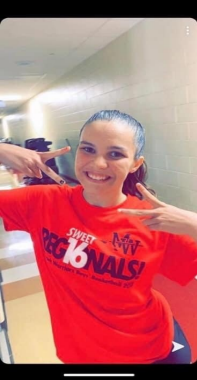 She was a member of the  McCutchenville Wide Awake 4-H Club and a  fifth generation swine exhibitor. The Seneca County Fair Community and the  swine barn family lost Julia to a tragic  accident in 2020. This Scholarship to honor  her was established in 2021 by her family and  is open to all Senior Swine Exhibitors. Essays must be turned in to the Junior Fair Office by July 1 of each year. The recipient of the  $150.00 cash award will be  announced at the Junior Fair Swine Show on  Thursday of the Fair before the  Championship Drive. The topic of the essay is: “ How has 4-H and FFA impacted who you  are today?Department 6-Sheep Superintendents:  Grant Ekleberry, Jake Perkins, and David SoursAssisted by Milan Pozderac General Rules 1. Market lambs must be selected and under the exhibitor’s care by May 1st of the current year. 2. No ram lambs may show in market lamb classes. Lambs showing evidence of testicular tissue are not eligible for  competition in any market class. Market Lambs should be banded by May 1. 3. Market lamb classes will include both wethers and ewe lambs. 4. Same lamb may not be shown in Breeding and Market classes. 5. Market lamb classes will be divided by weight, for show, by the barn advisors. 6. Market lambs will be weighed at scheduled time. THERE WILL BE NO RE-WEIGHING!! Drug Use Notification  Forms [DUNF], bone meal forms and county lamb class entries will be turned in at this time. 7. Lambs MUST weigh in at least 90# to be exhibited. Only under weight lambs will be re weighed at 11:15 am. No  reweighs after 11:30 am. Lambs under 90 pounds be sent home. 8. Grand and Reserve Champion Market Lambs MUST BE SOLD AND SLAUGHTERED! 9. The complete shearing of market lambs must be done before entering the fairgrounds. Market Lambs must be  shorn to 3/8” or less. Electric clippers or shears may be used on market lambs. NO BUTT WOOL. 10. If an exhibitor has two lambs in the same weight class, you have the option of moving one lamb up to the next heavier  weight class. 11. If an exhibitor has a conflict between two or more department shows, the exhibitor may have another exhibitor of  the same age classification show that project. A Superintendent must be notified by 9:00 a.m., the day of the show or  the lamb will not be allowed to show. 12. To show in the purebred class, registration papers must be presented. The animals must be registered in the exhibitor's name or jointly in the parents or farm name. If a member's name is “Jr.” it must show on the papers. 13. Only straw, wood shavings, outdoor carpet/wood and sand may be used for bedding. You are responsible for keeping your pen clean. 14. The Superintendents in charge of the Junior Fair Sheep Barn along with the veterinarian in charge, have the authority to determine if an animal is ineligible for the show. 15. Use of a halter in the show ring is optional. 16. Pens in the sheep barn must be cleaned after the sale. If not cleaned. All lambs must be washed in the Sheep barn at the Sheep wash racks,and within the perimeter of the sheep barn. 17. Junior Fair Market Lambs may circle the barn for daily walks in the morning and evening BUT must stay within the designated area set by the superintendent. Violators will forfeit all county awards. 18. Trimming stands may be used by the Junior Fair Market Lamb exhibitors as a fitting tool. Individual lambs will not be  permitted on trimming stands for a time period in excess of one hour. The front legs of the trimming stand may not be  more than six inches higher than the back legs. 19. . Using ice packs, cold packs, cold compresses internally or externally other than under the direct prescription of a  licensed veterinarian to relieve heat stress or another medical condition is strictly prohibited. Anything colder than tap water is deemed ineligible.  Superintendents and Jr Fair Coordinator will make decision. Towels can be used but have to be tap water temperature.20. Drenching of lambs at an exhibition is permitted only to treat a medical condition as diagnosed by a licensed veterinarian. 21. ALL SHEEP MUST HAVE A SCRAPIES TAG WHEN THEY ENTER THE FAIRGROUNDS. LAMBS SHOULD BE  Purchased WITH THE SCRAPIES TAGS ALREADY IN PLACE.22. The lamb to be exhibited at County Lamb Class MUST be determined at weigh-in and notify the Superintendents  by 8:00 pm SUNDAY night! 23. The sheep breeding show is subject to change to a Friday morning show with time TBA at a later date due to  housing arrangements of sheep.  24. After 12:01 am on Show day, no individuals except immediate family may assist the exhibitor until the conclusion of  the show. Immediate Family includes parents and siblings. See ODE Red book section D:2 26. An exercise area will be available see Barn posters for direction. 25. Do not feed or water another exhibitor's lamb. If you see an animal in distress please notify a superintendent or  come to the Junior Fair Board office. 26. Aggressive Behavior will not be tolerated. Beating, using excessive force and striking the lamb will result  in immediate dismissal from the ring and fair. All premiums will be forfeited. Showmanship-Tuesday July 24, 2023 After the County Born and Bred ShowShowmanship and Awards Showmanship age is determined by the exhibitor’s age as of January 1st. 1. Eligible exhibitors in super showmanship are current year class winners. 2. Each exhibitor will show in their respective age division.  Junior Showmanship		 Donna Daniel & family “In memory of Norman Daniel” Intermediate Showmanship		Donna Daniel & family “In memory of Norman Daniel     Senior Showmanship		     Edenwood Veterinary Clinic         Super Showmanship		     Maple Lane FarmsDivision 1: Purebred Classes Premium: A—$6.00 B—$4.00 C—$3.00 Class 1: Ewe lamb, any breed Class 2: Yearling ewe, any breed Class 3: Ram lamb, any breed Class 4: Yearling ram, any breed Class 5: Breeding sheep flock-3 animals—1 ram, 2 ewes—all yearlings or younger [NO premium  will be awarded since you will have received premiums from previous class].Division 2: Crossbred or Grade Classes Premium: A—$6.00 B—$4.00 C—-$3.00 Class 1: Ewe Lamb Class 2: Yearling Ewe Lamb Class 3: Ram Lamb Class 4: Yearling Ram Class 5: Breeding Sheep Flock 3 animals—-1 ram, 2 ewes—-all yearlings or younger. No premiums will be awarded since you will have received premiums from previous classes. Awards Champion Purebred Ewe Lamb				Legacy Farmers Coop Reserve Champion Purebred Ewe Lamb			Buckeye Central FFA Champion Purebred Yearling Ewe				Legacy Farmers Co-op Reserve Champion Purebred Yearling Ewe 		Eden Dairy 4-H Club Champion Purebred Ram Lamb				Brand and Kim Newman Tiffin Aire Reserve Champion Purebred Ram Lamb			Edenwood Veterinary Clinic Champion Purebred Yearling Ram 			Legacy Farmers Co-op Reserve Champion Purebred Yearling Ram		H-L Hog and Dairy 4-H Club Champion Purebred Flock Award 				Rainey Crop Insurance Reserve Champion Purebred Flock Award		Black Sheep Farms Purebred/crossbred Placement Ribbons 			Livestock Sale Committee Champion Crossbred Ewe Lamb 				Legacy Farmers Co-op Reserve Champion Crossbred Ewe Lamb			Brad and Kim Newman, Tiffin Aire Champion Crossbred Yearling Ewe			Ag Credit and Country Mortgages Reserve Champion Crossbred Yearling Ewe		Seneca County Farm Bureau Champion Crossbred Ram Lamb				Black Sheep Farms Reserve Champion Crossbred Ram Lamb		Edenwood Veterinary Clinic Champion Crossbred Yearling Ram Lamb 		Legacy Farmers Co-op Reserve Champion Yearling Ram Lamb			Buckeye Central FFA Champion Crossbred Flock Award			Rainey Crop Insurance Reserve Champion Crossbred Flock Award 		H-L Hog and Dairy 4-H Club    Champion Pen of Two					In Memory of Max Marvin     Reserve Champion Pen of Two				Pence FarmsDivision 3: Market Lambs Premium: A-$6.00 B-$4.00 C-3.00 Class 1: Market Lamb Awards Grand Champion Market Lamb					Price Family FarmsReserve Champion Market Lamb				Price Family Farms		Lightweight Market Lamb Division				Legacy Farmers Co-op Reserve Lightweight Market Lamb Division			The Andersons Middleweight Market Lamb Division				Legacy Farmers Co-op Reserve Middleweight Market Lamb Division			Greene’s Plumbing and Heating Heavyweight Market Lamb Division				Edenwood Veterinary Clinic Reserve Heavyweight Market Lamb Division 			Brad and Kim Newman Tiffin Aire Class Placement Ribbons					Livestock Sale Committee County Lamb Show and Showmanship Tuesday, July 25, 2023-2:30 pm- following Goat Show- Livestock PavilionExhibitors may show one of their two lambs in the County Lamb Class if it was born in Seneca County. Entries must be declared at fair weigh-in. Champion and Reserve Champion will be selected. The County Lamb Class will be immediately following the market lamb show. The Champion and Reserve Champion Market Lamb are not eligible for this award.    Champion County Lamb 								Price Family Farms Reserve Champion County Lamb Class					 Kirian Ditching Overall Sheep Exhibitor Awards Junior Division						Gary and Becky Baldosser Intermediate Division					Clyde Young Farmers Senior Division						Clyde Young Farmers Fair Veterinarian  Any exhibitor can contact Dr. Todd Price, Fair Veterinarian, by calling his office at 567-257-3500. The call will be relayed to the vet on grounds. We are planning to have a vet on the grounds as much as possible every day, if not on the grounds  someone will be close enough to get there quickly to look at and treat sick/ injured animals. There will be a message board outside of Dr. Price’s  camper for questions. If there is a serious emergency, Please come to the Jr. Fair Board office for immediate attention. Charges will be for the exam of animals and products used. No farm call charges will be made to anyone. The Exhibitor and a  parent/guardian will need to authorize treatment of sick animals.Thanks Dr. Price and Associates!Department 7-Goats Superintendents: Anna Horner and Valerie Zeno General Rules Exhibitors will exhibit their project in either the Meat and Pack Goat show which begins at 8:00am on Tuesday or the Dairy and Pygmy Goat show which begins at 8:00am on Thursday.Exhibitors must own their project on or before May 1st of the current year.  If not housed at your property, proper forms must be completed at the extension office and junior fair board office by April 30th.3A. All goats MUST be scrapie tagged (state issued), have a readable tattoo or a microchip. Tattooed animals and microchipped animals must have a photocopy of registration papers turned into the Junior Fair Board Office by 5pm on Sunday before the fair starts.  Goats that have a microchip must have a reader with them or be available during identification check on Sunday night.3B. Goat identification check will start at 5pm on Sunday with all non-market goats (IE Breeding, Pygmy, Pack, etc.) All exhibitors or a family representative of these animals must come to the check-in table to get a member from the department to check them in.  All market goats will be checked during weigh in.  Failure to comply with goat identification rules will result in expulsion from the fairgrounds Sunday evening. There will be no exceptions.All market goats must be disbudded or possessing Scurs less than 1”. If your goats is possessing longer scurs they must be removed humanly and every attempt must be done to deal with this before the opening of the fair.  4A. Breeding goats can have horns but should be exhibited according to breed specifications. (Ie Boer Does)Bucks with testicular tissue will NOT be permitted to show and will NOT be permitted on the fairgrounds.All market and milking does must be free of all drug residue and have completed the withdrawal period before Monday, July 24, 2023Interviews (mandatory) and Skillathon (optional and cannot be made up) are scheduled for July 20, 2023 from 3:00pm-8:00pm at the Fairgrounds.  Location of book interviews and Skillathon will be given at the Skillathon registration in the Education Building. Exhibitors who cannot attend the interview judging day must notify the department superintendent or the junior fair coordinator, prior to the date of interview judging.  Make up book interviews will be Sunday evening July 23, 2023 after weigh-in.  Failure to make up interviews will result in a loss of premiums.  7A.  Junior fair exhibitors must compete in Showmanship, Skillathon, and Interviews to compete in overall exhibitor Awards.8. All breeding does, small goat breeds and unsold market animals (those that did not go throughthe sale) are able to be released at 8:00am on Sunday, July 30, 2023. All pens must be cleanedon Sunday morning after all animals are released. Early release, for any reason, must beapproved by the department superintendent. Release for the Ohio State Fair participationpaperwork needs to be submitted to Jr. Fair Board Office one week prior to the start of the fairfor Ohio State Fair participation. A Copy also needs to be submitted to the Goat Superintendent.9. Your animal should be clean, clipped and fit for show before coming to the fair. Primping ispermitted at the fair.10. The department superintendent, along with the veterinarian in charge, have the authority todetermine if an animal is unfit to show. If an animal is deemed unfit to show, it must beremoved from the fair grounds Sunday night after weigh-in.11. All pens will be cleaned on Sunday, July 30, 2023 after the goats are released. Exhibitors whosepens are not cleaned will be charged a $20 clean out fee which will be deducted from any salerevenue the exhibitor is due to receive. All others will be mailed a bill.12. Chores must be completed by 10:00am. Goats need to be checked periodically throughout theday and must always have clean water.13. The goat barn will be judged for the clean barn awards after the 10:00am chore deadline. Thejudges will be looking at each club area, the cleanliness of the pens, the barn decorations, andthe aisle ways. Make sure all pens are labeled with the club name and exhibitor name.14. Show and Sale Attire:a. No writing or advertising on clothingb. Boer Market Show: (Tuesday)-Appropriate, clean show clothes. Long pants-no holes,collared shirts tucked in and closed toe shoes.c. Dairy Show (Thursday) If you are showing a dairy project you are strongly encouraged towear “show whites”. All others should follow the Boer Market guidelines.15. When showing goats, all 4 legs of the goat must remain on the ground at all times. This includesdragging and lifting of the goat. Bracing is permitted as long as the previous rule is applied. Noprong collars-only show collars are permitted.16. The department barn meeting is Sunday, July 23, 2023 at 6:00pm. Attendance at the meeting ismandatory! No goats will be weighted in until the meeting is complete. Weigh-ins will occurimmediately following the meeting and goats will be dismissed by aisle by a member of the goatcommittee.17. Exhibitors are permitted two market class entries per show. (Ex. two Boer market goats and twodairy market goats. But, you may only sell a total of one animal in the Commercial Junior FairLivestock sale. Any additional goats may be sold for base bid only.18. Exhibitors are only permitted to show two entries per breed class. (Ex.two meat goat females in0-6 months, two-meat goat females in 6-12 months, etc…)19. Dairy breeding goats will be shown by breeds if the committee feels there are enough of onebreed. See listed breeds in the classes listed in Division 1. A breed winner will be selected fromall the class winners and all breed winners will compete for Overall Dairy Goat Grand and Reserve Champion.Showmanship1. Showmanship for Market Meat Goats and Meat Goat Breeding and Pack will be on Tuesday, July25, 2023. Showmanship for Dairy Breeding, Dairy Market and Other Breeds will be on Thursday,July 27, 2023. All showmanship winner showing for Super Showmanship will be held on theirrespective days.2. Once you have won a class of showmanship you must move up to the next class or wait tocompete until you are eligible for the next class. This year’s class winners will compete in SuperShowmanship.3. Winners in the Senior Class from the previous years are only eligible to show in the SuperShowmanship Class.4. All exhibitors must show their own goat in showmanship. You will not be permitted to showanother exhibitor’s goat for showmanship.5. Divisions: Youth 8-9, Junior 10-11, Intermediate 12-14, Senior 15 and olderRoyalty1. Goat King and Queen are eligible at age 13 and older having completed at least two years ofgoat projects and enrolled in their third year.2. Goat Princess and Prince are eligible at any age under 13 and having completed at least one yearof a goat project and are enrolled in their second year.3. Department rules supersede the “like” rules on the cover sheet of the application.4. Applications are available at the Extension office, Junior Fair Office or Online. Applications aredue by June 15, 2023 at the Junior Fair Office.5. Last Years winners are eligible to apply again6. Selection will be made on the basis of personality, neatness, knowledge of species, presentationand poise during the interview.Duties:a. Royalty will work together to create a display in the goat department highlight theroyalty by the Saturday prior to the Fair.b. Shall be presented during department shows, livestock sale and any other scheduledactivities and available to assist as needed.c. Shall uphold the standards of excellence within our department. Serve as a role modeland assist other exhibitors in need of a veteran exhibitor.Dairy Goats Common Breeds:1. Dairy Breeds: Alpine, LaMancha, Nubian, Oberhasli, Saanen, Toggenburg or Crossbreeds, Sableand any combination of the above-mentioned breeds.2. Any doe 24 months of age or over that has never been freshened shall not be shown except inpack class.Meat Goats Common Breeds:1. Breeds: Bear, Kiki, Spanish, Tennessee or Crossbreed.Small Goat Common Breeds:1. Pygmy, Nigerian Dwarf, Mini Alpine, Mini Myotonic, Mini Nubian, and all other small breeds2. The committee will be making final determination at the fair if necessary for other goat breeds.Rules:1. Must be born on or after January 1 st and before April 1 st .2. Must be selected and under the care of the exhibitor by May 1 st of the current year. Any animalreplaced after May 15 th may show for grade only. June 1 st is the last day to replace a deceasedanimal. Pictures of a replacement animal must be submitted to the department superintendent.3. All wethers must be free of testicular tissue. If your goat presents at weigh-in with testiculartissue, you will be advised that this must be remedied prior to the opening of the fair and thegoat will not be eligible for any rate of gain awards.4. Minimum required weight for market goats is 50 pounds. There will be no re-weighing this year,but there will be a +1-pound grace given. (Example: if your goat comes in at 49 pounds orhigher it will be considered 50 pounds, if it is 48.6 if will not make weight) Goats weighing lessthan 49 pounds will not be permitted to exhibit and must leave the grounds by Midnight of Sunday Weigh in.5. Goats not shown in the show will not sell in the Junior Fair Livestock Sale, but may be sold forbase bid.6. All Grand and Reserve Grand Champion Market and Dairy Market Goats must sell at the JuniorFair Livestock Sale will be going to a processor at the conclusion of the fair.Division 1 Dairy Female-Born Date Range Class 1: Doe, Senior Kid (Born on or after January 1 st to March 31 st 2023)Class 2: Doe, Yearling, Dry (Born before January 1 st 2022 and under 2 years old)Class 3: Doe (2 years old and under 3 and must be in milk)Class 4: Doe (3 years old and over and must be in milk)Class 5: Dry doe that has freshenedGrand and Reserve Grand Champion Dairy Doe are awarded Rosettes and SignsDivision 2- Meat Goat FemaleClass 1: 0-6 months of age (Born January 1 st 2023 to June 30 th 2023)Class 2: 6-12 months of age (Born July 1 st 2022 to December 31 st 2022)Class 3: 12-18 months of age (Born January 1 st 2022 to June 30 th 2022)Class 4: 18-24 months of age (Born July 1 st 2021 to December 31 st 2021-not freshened)Class 5: 24 months plus and freshenedGrand and Reserve Grand Champion Meat Goat Doe are awarded Rosettes and SignDivision 3-Specialty GoatClass 1: Harness Kid-Wear a harness halter, lead line (no cart) Voice command: left, right, forward, backand whoa.Class 2: Harness Yearling- appropriate harness, halter, or bridle, reins, appropriate cart of wagon whichwill be driven by a Junior Fair Member from the left side with an adult or fellow Junior Fair Leader. Same voice commands as a kid.Class 3: Senior Harness- same rules as. Yearling class but Junior Fair member is driving while riding in thecar. Leader does minimal effortClass 4: Small Goat Breed doe under 1 yearClass 5: Small Goat Breed doe 1 year and overClass 6: Small Goat Breed Wether, under 1 yearClass 7: Small Goat Breed Wether, over 1 yearClass 9: Pack Goat-Kid 0-6 months (Born January 1 st 2023 to June 30 th 2023)Equipment: Collar, halter, lead line, and saddle pack (no weights)Performance: Animal willingness to workAnimal: Strength, ability or potential to carry weightShowmanship: Standard. Subject to obstacle courseClass 10: Pack Goat Yearling (Born July 1 st 2022 to December 31 st 2023)Equipment: Collar, halter, pack saddle, 2 backpacks, lead line. All to proceed without weight, lineup and lead. All to proceed with weight – 5lb weight on each side to be added to packs by judgeor committee representative. Animals will then line and proceed around ring.Performance: Animal willingness to accept and work with saddle and wAnimal: Strength, ability to carry weightShowmanship: Standard-subject to obstacle courseClass 11: Pack Goat Senior- (Born before June 30 th 2021)Animals should weigh at least 150 lbs. Same rules as the yearling class but the weight is 10 lbson each side.Division 4 Market GoatClass 1: Dairy Goat (Alpine, LaMancha, Nubian, Sannen, Toggenburg, Dairy/Dairy Cross, Nigerian Dwarf,SableClass 2: Meat Goat (Boer, Kiki, Spanish, Tennessee, Meat/Meat Cross and Dairy/Meat Cross)County Market Goat ClassExhibitors may show any qualifying market goats in the County Market Goat class if it was bred,born and raised in Seneca County and born on or after January 1 st 2023 and before April 1 st2023. This includes the purchase of bred does, A.I. semen and embryos. Paperwork must bereceived at fair weigh-in. Lightweight, Middleweight and Heavyweight classes will run. 1 st and2 nd place winners will then compete for Grand and Reserve Champion County Market Goat Classwinner. The Overall Grand and Reserve Grand Champion in the Market Class will not be eligiblefor the county awards.AwardsOverall Exhibitor Awards and Rate of Gain Awards will be announced during Super Showmanship onSaturday EveningSenior Division- Sponsored by North Central Veterinary ServicesIntermediate Division- Sponsored by Steve and Julie WilliamsJunior Division- Sponsored by Clyde Young FarmersTuesday Market Show AwardsClass Winners are awarded ribbonsChampions and Reserve are awarded trophies and signsSenior Meat Goat Showmanship Matt Miller FamilyIntermediate Meat Goat Showmanship Spirit of;76 4-H ClubJunior Meat Goat Showmanship Green’s Plumbing and HeatingYouth Meat Goat Showmanship Greens Plumbing and HeatingSenior Dairy Goat Showmanship Brad and Kim Newman, Tiffan AireIntermediate Dairy Goat Showmanship Ag CreditJunior Dairy Goat Showmanship Jamie and Lisa KuhnYouth Dairy Goat Showmanship Ag CreditChampion Female Boer Mark and Laurie ReppChampion Female Boer Sign Phoenix Rental RenovationsReserve Champion Female Boer The AndersonsReserve Champion Female Boer Sign Phoenix Rental RenovationsBoer Class Award Donors Livestock Sale CommitteeFemale Boer Goat Division Winner Steve and Julie WilliamsLightweight Goat Division Winner Steve and Julie WilliamsMiddleweight Goat Division Winner Steve and Julie WilliamsHeavyweight Goat Division Winner Steve and Julie WilliamsGrand Champion Boer Goat Matt Miller FamilyReserve Grand Champion Boer Goat Price Family FarmsThursday Dairy Goat AwardsClass Winners by breed are awarded ribbonsBreed winners are awarded rosettesChampions and Reserve are awarded trophies and signsGrand Champion Dairy Goat Dandelion MeadowsReserve Grand Champion Dairy Goat Seneca County Farm BureauChampion Small Breed Goat Clyde Young FarmersReserve Champion Small Breed Seneca County Auditor -Julie AdkinsChampion Pack Goat First National Bank of SycamoreReserve Champion Pack Goat Clyde Young FarmersLightweight Dairy Market Division Winner Steve and Julie WilliamsMiddleweight Dairy Market Division Winner Steve and Julie WilliamsHeavyweight Dairy Market Division Winner Steve and Julie WilliamsGrand Champion Dairy Market Goat Clouse ConstructionReserve Grand Champion Dairy Market Goat Steve and Julie WilliamsMiscellaneous Goat AwardsChampion Super Showmanship The AndersonsReserve Champion Super Showmanship Clouse ConstructionPeewee Showmanship Seneca County Farm BureauClean Pen Awards 1st-5th Place Awards Bright.net Wireless, Burns Petroleum,Clinton Camping, Price Family FarmsDepartment 8 Poultry Superintendents Deena and Roger Galloway, Genna ElchertGeneral Rules 1. All poultry must be free of evidence of contagious or infectious disease. SEE RULE 901:1-18-05. Any bird NOT  coming from a flock or hatchery which is a participant in the National Poultry Improvement Plan, or over one year  old, [NPIP] needs to be tested for pullorum/fowl typhoid before entering the poultry facilities. This is for ALL classes of poultry, including meat pens. Waterfowl, doves, and pigeons are exempt from this rule. Turkeys must be  completed 30 days prior to the fair.  2. If an exhibitor has a conflict between two or more departments, the exhibitor may have another exhibitor of the  same age classification show that project. The poultry committee is to be notified by 8:00 am the day of the show  or will not be allowed to show. 3. Exhibitors are responsible for providing their own feed and for feeding and watering their birds. EXHIBITORS ARE  REMINDED THAT WATER MUST BE IN THE PENS AT ALL TIME OR THEY WILL BE WATERED FOR YOU  AND A REPORT GIVEN TO THE SUPERINTENDENT!!. 4. NO STRAW BEDDING IS PERMITTED Wood shavings only. [Wood shavings may be purchased in the poultry department]. 5. All pens must be cleaned by 10:00 a.m. and between 8:00—9:00 p.m. Premium money will be withheld from exhibitors who do not keep their pens clean. They will also not be allowed in the sale ring and barred from Junior  Fair Poultry Project to be exhibited at the Seneca County Fair for one year. 6. Birds must be washed and clean for exhibit. [This is to be done before coming to the fair.] 7. Evening before show day, birds must be cleaned by 9:00 p.m. There should be NO EXHIBITOR washing or drying their birds after 9:00 p.m. May groom birds day of show, as long as birds are dry for the show.  8. Neat and appropriate dress highly recommended for showing. 9. Barn closes at 10:00 p.m. on weeknights. 10. Clean out your project pen at the conclusion of the fair. 11. All poultry projects will remain on exhibit until release time of 3:00 p.m. Sunday of fair. 12. All Exhibitors are limited to one entry per class. 13. All Showmanship participants will show in their appropriate age division. Only current year's division winners will  be eligible for super showmanship. All showmanship classes will be divided according to age, As of January 1st. A. Junior Division: Ages 11 & younger. B. Intermediate Division: 12—14 years C. Senior Division: 15 and older OVERALL POULTRY EXHIBITOR AWARDS Overall Exhibitor 	The Anderson’s Poultry Classes Premium: A—$4.00 B-$3.50 C-$3.25 Class 1: Pullets—same breed—2 pullets in possession by May 1st. less than 1 year Class 2: Layers—same breed—2nd year project two hens. In possession by May 1st. Class 3: Broilers Meat Pen of 3—maximum of 15 pounds/pen. Broilers have no hatch date but are recommended to get 6-8 weeks before fair. Members will show a pen of  three birds with a minimum weight of 15 pounds and a maximum weight of 21 pounds per pen– combined weight. All  underweight birds will be sent home on Sunday night .Class 4: Fancy Poultry—same breed (male & female).  a. In possession by May 1st of the current year. Class 5: Meat Ducks—pen of 2 not over 8 weeks old, same sex. Hatch date May 29th.Class 6: Breeding Ducks-same breed—pair [drake & duck] In possession by May 1st. At least one year  old.  Class 7: Meat Geese -pen of 2—not over 13 weeks of age, same sex. Hatch date April 24th. Class 8: Breeding Geese-same breed -pair [gander & goose] In possession by May 1st. At least one year  old.  Class 9: Meat Turkey—pen of 1 Tom or 1 Hen. Weight limit of 38 lbsClass 10: Breeding Turkey—same breed—pair [tom & hen]. In possession by May 1st. At least one year  old. * See rule 1 on the previous page. All conditions listed apply. Class 11. Miscellaneous Poultry—pair—[pigeons, pheasant, quail, guinea and peafowl, male and female.. Exhibitors must supply coops/cages. Class 12: Commercial Egg Class—1 dozen eggs. This class is limited to exhibitors showing with laying or  breeding flock projects. The commercial egg class should be entered out of the breeding bird classes.  The grand and reserve champion eggs will be sold in the Junior Fair Sale. SHOWMANSHIP AWARDS First Junior Showmanship 11 & Under 						Norman Family First Intermediate Showmanship 12 to 14 		Bret & Melissa Cleveland and familyFirst Senior Showmanship 15 and Older 						Ag Credit Super Showmanship Current & Past Winners		New Riegel Rawhides and Woolies Thank You to our Award Sponsors! Poultry Special Awards Champion Pullet 							Simplot Reserve Champion Pullet					 Spirit of ‘76—In Memory of Kaleb OneyChampion Layers 								Edenwood Veterinary Clinic Reserve Champion Layer 							Edenwood Veterinary Clinic Champion Meat Pen						 First National Bank Of Sycamore  Reserve Champion Meat Pen 					First National Bank of Sycamore Champion Fancy									 Ag Credit Reserve Champion Fancy					First National Bank Of Sycamore Champion Meat Ducks								 Clinton Farmers Reserve Champion Meat Duck 					H-L Hog and Dairy 4-H Club Champion Breeding Ducks							 Rainey Crop Insurance Reserve Champion Breeding Ducks 		Spirit of ‘76— In Memory of Kaleb Oney Champion Meat Turkeys 							Sunrise Cooperative Reserve Champion Meat Turkey						Sunrise Cooperative Champion Breeding Turkey				Seneca Pens and Friends 4-H Club Reserve Champion Breeding Turkey 				Edenwood Veterinary Clinic Champion Miscellaneous Poultry				Bret & Melissa Cleveland & Family Reserve Champion Miscellaneous Poultry 		 	Edenwood Veterinary Clinic Champion Commercial Egg 						Cleveland Seed Service Reserve Champion Commercial Egg 			New Riegel Rawhides and Woolies Champion Breeding Geese 					Jeremy Showman Repair LLC Reserve Champion Breeding Geese						Seneca CPA’s Champion Meat Geese							Ned Gregg Realty LLC Reserve Champion Meat Geese 							Allen Excavating			Congratulations Exhibitors!!!Department 9 Superintendents: Carolyn Gittinger and Theresa Stover General Rules Rabbit Department 1. All rabbits except meat pens and single fryers must be in the exhibitor's possession by May 1st of the current year. 2. The Junior Fair Rabbit Show will start at 9:00 a.m. on Wednesday of fair week. Each exhibitor will receive a project grade [A, B, or C] based on his/her knowledge of the project and the condition of the rabbit (s). No disqualifications or faults on the animal (s) will be considered. 3. Rabbit showmanship will be divided into age groups, as of January 1st of the current year. The exhibitors may  choose which one of their Junior Fair rabbits they want to show in showmanship. Previous class winners are not  eligible to re-enter that same class but can enter the next age group. They are eligible for Super Showmanship. 4. Meat Pen rabbits and fryers cannot be used for showmanship. 5. Rabbits will also be shown by breeds. Exhibitors must show rabbits out of their pens for these awards. Exhibitors  can bring up to two of his rabbits for this show. Meat pen rabbits and fryers are not allowed to show in the breed  classes. 6. ARBA recognized breed champions will show for champion purebred Junior Fair rabbit. 7. Meat pens or single fryers for Advanced Rabbit I and II will be set up according to the following rules:     A. The meat pen will contain 3 rabbits or a single fryer.  B. The individual rabbit weight shall be a minimum of 3-1/2 pounds with a maximum of 5 pounds. Under minimum weight and over maximum weight rabbits are not eligible for Champion or Reserve Champion. They will also sell  after those of the correct weights are sold.  C. Meat pen and single fryer rabbits must have been born at the exhibitor’s home from a doe owned by the exhibitor.  D. Meat pen rabbits and fryers will not be allowed to show in the breed classes.  E. Exhibitors may exhibit a fryer in their 2nd year of the project.   F. A 3rd year exhibitor may show and sell one meat pen and/or one fryer. 8. All Junior Fair rabbits must be tattooed in the left ear before arrival at the fair. Magic markers are NOT acceptable. No tattooing upon entry. 9. Exhibitors must care for their own rabbits entered in Junior Fair and keep their exhibit areas clean at all times or  their premiums will be forfeited. 10. Rabbit breeds will be judged by A.R.B.A. guidelines. 11. No doe and litter allowed. 12. Fryer and meat pen rabbits will be between 70 to 100 days of age and between 3 1/2 and 5 pounds. 13. All meat pen and single fryer exhibitors must sign intent to sell at weigh-in. Grand Champion /Reserve Champion  must sell.  14. FFA members will start with class number 2[Rabbit II]. 15. You must have your rabbit checked in by a Junior  Fair Board member or the Department Advisor from 3:00– 5:00 p.m. on the Sunday prior to fair. Your rabbit (s)  must be exhibited the entire week of the fair. Late entries, [checked in after 7:00 p.m. on the Sunday prior to the show,  must have already completed the online entry form) or those who fail to check-in will not be allowed to show in breed  judging. Check-in information includes breed, ear tattoo, and cage number the rabbit will be housed in during the Fair.  16. Exhibitor’s must sign a release form before removing animal (s) from the barn. 17. Animals must be removed no later than 9:00 p.m. the last night of the fair unless prior arrangements with the department advisor have been made. 18. No identical tattoos will be allowed on the same breed and from the same exhibitor or rabbitry on online  entry forms or at the fair. 19. Grades will not be given until Wednesday during the breed, showmanship, fryer, and meat pen classes. Exhibitor’s cages  will be checked during the fair. Single Rabbits: A—$4.00 B—$3.50 C—$3.25Rabbit Classes Premiums: Single Rabbits: A—$4.00 B—$3.50 C—$3.25 Meat Pens: A—$5.00 B—$4.00 C—$3.25 Fryer: A—$4.00 B—$3.50 C—$3.25 Division 1: Rabbits Class 1: Pet Rabbit 227-Levels Beginner, Intermediate & Advanced: Minimum Exhibit one rabbit over  3 months of age. Class 2: Breeding Rabbits –225-Beginner: Exhibit two rabbits over 3 months of age. Class 3: Breeding Rabbits—Intermediate: Exhibit three rabbits over 3 months of age. Class 4: Breeding Rabbits—Advanced: Exhibit 2 does and 1 buck over 3 months of age.Class 5: Market Rabbits—226-Beginner: Exhibit 2 does and 1 buck over 3 months of age and one fryer.Class 6: Market Rabbits—Intermediate: Exhibit 2 does and 1 buck of the same breed over 3 months of age and one  fryer and/or one meat pen. Class 7: Market Rabbits—Advanced: Exhibit 2 does and 1 buck of the same breed plus 2 does and 1 buck of another  breed [all over 3 months of age] plus one fryer and meat pen. Class 8: Meat Pen of three rabbits. Showmanship Awards First Place Beginner Age 8-9						 Bascom Communications First Place Beginner Age 10-11					 Bascom Communications   First Place Intermediate						 Bascom Communications  First Place Senior 							The Anderson’s First Place Super Showmanship					 Rainey Crop InsuranceRabbit Special Awards Grand Champion Junior Fair Rabbit				Sandusky Valley Rabbit Breeders Assoc. Reserve Champion Junior Fair Rabbit						Clinton Farmers 4-H Club Grand Champion Junior Fair Rabbit Meat Pen 		Sandusky Valley Rabbit Breeders Assoc.Reserve Champion Junior Fair Rabbit Meat Pen				 Eden Junior Hopper’s 4-H Club Grand Champion Fryer								 Eden Dairy 4-H Club Reserve Champion Fryer					 Sandusky Valley Rabbit Breeders Assoc.Best of Breed Awards 								Gittinger’s Saw ShopRabbit Royalty								Pat Biller Overall Rabbit Exhibitor Awards Overall Junior Rabbit Exhibitor 					Clyde Young Farmers Overall Intermediate Rabbit Exhibitor				Arm and HammerOverall Senior Rabbit Exhibitor 					Sunrise CooperativeGood Luck to All of our Exhibitors!!Thank you to our 2022 Livestock Sale BuyersCanine Superintendent– Dog Advisory Council General Rules 1. Exhibitors must be wearing the lanyard that is provided to the advisor of the club in the club packet upon  entrance and the duration of time on the fairgrounds with the dog. This will be strictly enforced. Upon entering the fairgrounds, the exhibitor and dog need to check-in with the fair veterinarian at the designated area.  When checking in, the exhibitor presents the following: 2. All 4-H members participating in dog judging at the Seneca County Fair must present the Vaccination Certificate  Form. This form should be signed by the veterinarian certifying the vaccinations [distemper, adenovirus  [hepatitis] , leptospirosis, parainfluenza, parvovirus, bordetella and rabies [3 yrs.] Rabies is a required vaccination without exception. The rabies tag number must be listed on the vaccination certificate. All vaccinations  must be given before July 1, 2021. All vaccinations must be current through August 2, 2021 for county and Ohio  State Fair Dog Show. It is the exhibitor’s responsibility to make sure that all health requirements for the County  Fair and State Fair are met. 3. Exhibitors are responsible for making sure the dog is free of worms and also fleas. 4. Some veterinarians refuse to give leptospirosis vaccinations to certain dogs because of possible allergic reactions.  If this is the case, the veterinarian must indicate on the 2020 Vaccination Certificate for the Seneca County Fair  and Ohio State Fair Dog Show Form. 5. The county dog license is required and numbers must be present on the required forms.  5. Any dogs exhibiting abnormalities or symptoms of sickness or disease, as determined by the veterinarians, will be  disqualified from the show and removed from the fairgrounds. If a dog is under veterinary care for a health condition that is not infectious or contagious, the exhibitor must bring a health certificate from the attending veterinarian  verifying the condition and treatment. The decision of the show veterinarian is final. 6. The 4-H’ers unable to participate in the Dog Judging events at the fair may complete the 4-H project and have it  judged by an advisor for a completion grade. 7. All dogs exhibiting at the Seneca County Fair must be six months of age by the date of the show. Dogs exhibited in Agility at the Ohio State Fair must be 18 months or older by show date of the fair. Proof of age is the  burden of the 4-H member or member’s immediate family. Dogs not meeting this age requirement are not permitted to be shown at the Seneca County Fair. 8. All dogs exhibiting at the Seneca County Fair must be six months of age by the date of the show. Dogs exhibited in Agility at the Ohio State Fair must be 18 months or older by show date of the fair. Proof of age is the  burden of the 4-H member or member’s immediate family. Dogs not meeting this age requirement are not permitted to be shown at the Seneca County Fair. 9. Only domestic dogs are permitted to be shown at the Seneca County Junior Fair Dog Show. Wolf and wolf hybrids are NOT permitted. 10. Dogs other than those selected to be shown at the Seneca County Fair are not permitted on the fairgrounds. 11. Showmanship classes have been divided in  12. Junior [8-11 yrs], Intermediate [12-14 yrs.] and Senior [15-18 yrs.]. In Showmanship “A” Classes [Junior, Intermediate, and Senior], neither the exhibitor nor the dog has had any prior experience in Showmanship AKC Junior. Handling or like experiences. Winners of the Showmanship “B” Classes may return every year with the same dog,  provided they meet the age requirements.  13. Only one handler per dog being shown. No sharing of dogs between exhibitors [i.e. family members, club members, etc.]14.Female dogs that are in season are not permitted to be shown and are not permitted on the fairgrounds. Each dog  must go through a veterinary check where all females that are not spayed will be checked for signs of heat. If a female  shows any signs of heat, she will be eliminated from the show and sent home. any female which appears so attractive  to males as to be a disturbing element will be eliminated from the show and sent home. Decision of the fair veterinarian is final.   Pregnant and/or lactating [nursing] female dogs are not permitted on the fairgrounds, and are not permitted to be  shown. 15. Any male or female dog that is a disturbing element to other dogs will be eliminated from the show and must be  removed from the fairgrounds. Aggression will not be allowed.  16. Members who won first place with a score of 215 or better in their class the previous [last] year will move up to the  next class the present year, i.e. the member who wins first in Novice B would show up in Graduate Novice A this year. Exception—winners in Graduate Open B may return to this class with the same dog every year. 17.Exhibitors should present a neat, clean appearance in appropriate attire during judging events. 18. A poster or educational display relating to the dog project is required of all exhibitors. Dog posters must be on  exhibit for the duration of the fair. ∙ Poster size for county contest is 22” x 14”, ONLYONE SIZE ACCEPTED. REFER TO POSTER CONTEST  RULES IF ENTERING IN THIS CONTEST.  19. NO dogs will remain on the fairgrounds overnight for the duration of the fair. Previous participants in classes Beginning-Novice A, Novice A, Open A, and Graduate Open A may not enter the same class  ever again. ***First place winners are not permitted to repeat the same class with the same dog. Classes Premiums paid per animal exhibited. A—$6.00 B—$5.00 C—$4.00 200—All About Dogs 201D—You and Your Dog 201S— Showmanship 201O—Obedience 201P—Performance Agility and Rally (201 PA) 201W—Working  Dogs 202—Dog Achievement Program Beginner Novice A-1 year, then move to Beginner Novice B or Pre-Novice [Beginner Novice A class can never be  repeated by handler OR dog]. Exhibitor cannot show in any other obedience class in the same year. Beginner Novice B-Can repeat class with same or different dog unless class winner, OR can show in Pre-Novice,  then move to Novice A. Exhibitor cannot show more than one dog per level or in both. Pre-Novice-Can repeat class with same or different dog unless class winner, OR can show in Beginning Novice B unless class winner. Once class winner in both Beginner Novice B and Pre-Novice, then move to Novice A unless winning first place with a total score of 215 or better, then move to Novice A. Exhibitors cannot show more than one dog per  level or in both. Preferred Novice-For handlers who have progress from Pre Novice but are not ready for the Novice level. Novice A-1 year, then move to Novice B Novice B-Can repeat class with same dog or different dog unless class winner, then move to Grad Novice A unless  winning first place with a total score of 215 or better. Graduate Novice A.– 1 year, then move to Grad Novice B. Graduate Novice B.– Can repeat class with same dog or different dog unless class winner, then move to Open A unless winning first place with a 215 or better. Open A-1 year, then move to Open B Open B.Can repeat class with same or different dog unless class winner then move to Grad Open A unless winning first place with a 215 or better.4-H Agility  Youth may enter any number of project dogs in 4-H Agility and are permitted to enter more than one dog per 4-H Agility  class. Youth showing in 4-H Agility may show the same or different project dog(s) in other disciplines/classes provided  they meet those eligibility requirements Rally Youth may show a maximum of two project dogs per Rally level. Levels are Rally Novice, Rally Advanced, and  Rally Excellent. Youth may show the same dog or different dog in other disciplines/classes provided they meet those  eligibility requirements  Costume Contest: Exhibitors should design a coordinating or matching costume for not only themselves, but also for  their dog. Costumes should be safe for the dog to be able to walk freely and without fear. Exhibitors may not modify any  natural color of the dog. Exhibitors must provide a brief narrative (less than 150 words) to be read while showcasing the  costume and dog. Signups will be at the registration table in the morning. One entry per exhibitor. Parent Showmanship: Participants must be Parent/Guardian of a Dog 4-H member. Participants will show their 4-H  member’s dog that is already at the fair. Questions will be the choice of the judge. Super Showmanship: This year’s class winners may compete in the Super Showmanship Class. First place Junior,  Intermediate, and Senior winners from previous years, as long as they are still active 4-H members taking a dog project  this year, are also eligible to show in the Super Showmanship Class. Exhibitors will show their dog and may be asked to  show another exhibitor’s dog. Questions will be the choice of the judge from the current year’s packet of questions decid ed upon by the Dog Advisory Council. Sign-ups will be at the registration table upon checking in.Cloverbud Showmanship: Participants must be active cloverbud members. They will show another 4-H member’s dog that is already at the fair.  Participants will be permitted to have another 4-H member or parent assist. The show will be on Thursday after the Obe dience and Showmanship dog shows. Prizes will be awarded to all exhibitors. For more information, refer to “State Fair” 4-H Dog Show classes handout at the Extension office. AwardsBeginner Novice A 				Edenwood Veterinary Clinic Beginner Novice B				Junior Fair Livestock Sale Pre-Novice					David and Amber Stover Preferred Novice				Takoda Training Novice A					Fremont Fence & Guard Rail Graduate Novice B 				Clyde Young Farmers Showmanship Junior A			Clyde Young Farmers Showmanship Junior B			David and Amber Stover Intermediate B Showmanship 		H-L Hog and Dairy 4-H Club Senior B Showmanship			David and Amber Stover Agility-Dogs under 18” 			Legacy Farmers Agility-Dogs over 18”			Legacy Farmers Agility– Puppies under 18”			David and Amber Stover Agility– Puppies over 18”			Greene’s Plumbing and Heating Rally Novice A				Jim Lemmermen Family Rally Intermediate B 			Clyde Young Farmers Rally Novice B 				Greene’s Plumbing and Heating Rally Intermediate A				Brad and Kim Newman, Tiffin Aire Rally Advanced B 				David and Amber Stover Working Dog 				Dog Advisory Council You and Your Dog—Junior 			Kathy and James Oliver, In Memory of Max Oliver You and Your Dog -Intermediate		David and Amber Stover			You and Your Dog-Senior			Barb Houck All About Dogs				Bright Wireless High Point 					SnoKoMo Reserve High Point				Greene’s Plumbing and Heating Most Improved 				Paws Place Canine Royalty Awards			Seneca County Junior Fair Good Sportsmanship			Takoda Training Super Showmanship			Dog Advisory Council Department 15 Other Small Animals Superintendent: OSU Extension and Junior Fair Board General Rules 1. Judging schedule will be mailed prior to judging which will be held Saturday, July 16 at the fairgrounds. 2. A poster, along with the small animal, will be brought in at the time of judging. The animals will be taken home after judging. The poster must remain in order to receive premium money and placed in a club booth. 3. Premiums: A—$4.00 B—$ 3.50 C—$3.00 Best Overall Small Animal Trophy Donated by Bascom Communications 215. Cavy & Record Book								 Subway 216. Purr-fect Pals Level I								 Subway 217 Climbing Up! Level II 								Subway 218 Leaping Forward III								 Subway 220 Pocket Pets & Record Book				 Brad and Kim Newman, Tiffin AireDEPARTMENT 16 Engineering Superintendent: Katie Cole-OSU Extension Woodworking Premiums: A—$4.00 B—$3.50 C—$3.25 CLASSES Beginning woodworking [includes Measuring Up] bookends, nail and tool box, nesting shelf, bird feeder, foot stool,  bird house, tie rack or other project requiring similar skill.  Intermediate woodworking [includes Making the Cut] book rack, shoe shine kit, box hockey, gun rack, garage creeper, miter box, saw horse or similar project appropriate for age. Advanced woodworking [includes Nailing It Together and Finishing Up] work bench, roll away tool rack, knife rack,  camping kitchen, study desk, folding picnic table, two-story martin house, sewing cabinet, or other project requiring  similar skill. Awards 556 Measuring Up—Level 1 			Mike and Bev Hoover Family 557 Making the Cut –Level 2			Bright Wireless High Speed Internet 558 Nailing It Together—Level 3 		Thompson Toilers 559 Finishing Up Level 4 			Ned Gregg Realty and Auctioneer 560M Woodworking Master 			Clyde Young Farmers DEPARTMENT 17 Conservation, Crops, and Natural Resources Superintendent: Katie Cole-OSU Extension Premiums: A—$4.00 B—$3.50 C—$3.25 1. The fair exhibits for these projects may either be a poster or a table display except for Crops and Vegetables. 2. Exhibitors will receive more judging information in mid-June and will need to sign up for a specific judging time.3. Since firearms, bows and arrows are not permitted on the fairgrounds, these exhibits will need to include  either a poster or a display without the above mentioned items.  4. Gardening Exhibitors must bring a sample of vegetables and/or fruit grown in their garden on a paper plate  to display in the Grange building. 5. Bedding plants should include two or more varieties of bedded plants started from seeds; these plants  should be displayed in pots that should be transplanted well before fair time. Annual flower displays should  include two or more annual cut flowers in a vase or glass jar. 6. Jars used to exhibit crops are not to be sealed. 7. Cut corn stalks off at ground level. 8. Judging will be held on Saturday, July 15  for crops and Saturday, July 22 for gardening and canning and freezing projects. DEPARTMENT 17 Conservation, Crops, and Natural Resources Superintendent: Katie Cole-OSU Extension Tractor and Machinery Premiums: A—$4.00 B—$3.25 C– 3.00  551 Starting Up Level A				   Streacker Tractor Sales 552 Gearing Up For Safety Level B		   Ag Credit and Country Mortgage 553 Moving Out Level C				   Streacker Tractor Sales 554 Learning More Level D 			   Streacker Tractor Sales 555 ATV Safety					   Old Fort Banking Co. Welding 573 Arcs and Sparks							 Clyde Young Farmers  Lawn Care and Small Engines 541 Crank It Up 					The Ron Hoover Family542 Warm It Up					The Ron Hoover Family543 Tune It Up					The Ron Hoover Family544 Ready, Set, Mow				The Ron Hoover FamilyElectricity and Rope 527 Magic Of Electricity Level 1 				North Central Electric Co-op528 Investigating Electricity—Level 2 			North Central Electric Co-Op         529 Wired for Power Level 3					 North Central Electric Co-Op   530 Entering Electronics Level 4					 North Central Electric Co-Op See the Next page for additional Awards presented by North Central Electric Co-op531 Science Fun With Electricity 					Clyde Young Farmers  		540 Not just Knots 						Mike and Bev Hoover Family 550 Young Engineers in Solar Energy						 Clinton Farmers Natural Resources & Conservation  611 Explore the Outdoors 				Michael and Tracy McMurray Family  612 Geology Can You Dig It 						Rainey Crop Insurance  613 Exploring Polar Science							 Kirian Ditching  617 Exploring Ponds								 Thompson Toilers  620 Why Trees Matter				Michael and Tracy McMurray and Family 621 Ohio Birds 						Brad and Kim Newman, Tiffin Aire 622 Trapping Muskrats in Ohio				Brad and Kim Newman, Tiffin Aire 623 Outdoor Adventurer– Beginning Fishing 		Brad and Kim Newman, Tiffin Aire  624 Fishing for the Intermediate				Burns Petroleum365 Self Determined Natural Resources			First National Bank of Sycamore Entomology 641 Beekeeping								Sunrise Cooperative  644 Insect Adventures I 					Brad and Kim Newman, Tiffin Aire 645 Insect Adventures II 				Brad and Kim Newman, Tiffin Aire    646 Insect Adventures IIII				Burns Petroleum	 County Projects 1660 Corn								Dewald Family Farms LLC  1661 Small Grains 							Dewald Family Farms LLC 1020 Soybeans 							Dewald Family Farms LLC004 Cookie Project						           Seneca County Advisory Board 517 Bicycling for Fun Level 1					Simplot518 Wheels in Motion Level 2					SimplotAerospace Science/Robotics/Science Fun 490 Science Fun With Dairy Food			H-L Hog and Dairy 4-H Club 493 Science Fun With Kitchen Chemistry 		Blue Ribbon Buckeyes 500 Science Fun with Physics 				Brad and Kim Newman, Tiffin Aire 501 Rockets Away [Two Liter Bottles]			Republic Rowdy Rednecks 502 Science Fun with Flight				Clyde Young Farmers 503 Rockets Away Solid Fuel			 Fightin’ 4-H’ers “In Memory of Matt Brown” 503M Rockets Away Solid Fuel Master		Clyde Young Farmers 509 Robotics Essentials	 			Patricia Smith “In Memory of Eddie Smith512M Robotics Master 					Clyde Young Farmers Crops and Garden670 Canning and Freezing						Clyde Young Farmers 671 How Does Your Garden Grow? 					Ag Credit  673 Edible Landscapes							Rainey Crop Insurance 691 Grow Your Own Vegetables 				           Stacy Farms692 Growing With The Seasons 			Bright Wireless High Speed Internet          Food and Nutrition Skillathon         Clothing and Textile Skillathon These Skillathon tests will be given July 12 and July 15 during the judgings at the Fairgrounds. Individual Awards and Names will be put on display plaques in the Youth Center.Awards will be announced at the Style Review on Tuesday Evening during the fair.Department 18 Agricultural Education & FFA Exhibits Superintendent: Adam Horner Division 1: FFA Crop and Vegetable Exhibits-Award:Stacy Farms 1. Maximum of five [5] entries per exhibitor, one [1] entry per class. 2. Exhibits will be accepted in the Grange Building between the hours of 10:00 a.m. and 12:00  p.m., Saturday, before the fair. Class divisions will be at the discretion of the Superintendent. 3. Unworthy entries will not be judged and the judge's decision is final. 4. Premiums: A—$4.00 B—$3.50 C—$3.00 5. Tag must be present that shows the variety, exhibitor name, and club. Class Description-Award: Dewald Family Farms LLC 1.  Corn, 3 stalks with only the brace roots 2.  Soybeans, 5 stalks with the roots 3.  Wheat, 1 gallon jar 4.  Vegetables, 3-5 on a plate 5.  Hay, 1 flake tied 6.  Cut Flowers, arrangement 7.  Potted Plants, arrangementNote: Must be completely different from 4-H, for example if you take 4-H Gardening/Plants you cannot  enter the same project in FFA.Division 2: Agricultural Engineering Award: Ag Credit 1. Maximum of five [5] entries per exhibitor, two [2] entries per class (different type of project) 2. Exhibits will be accepted in the Grange Building between the hours of 10:00 a.m. and 2:00  p.m., Saturday, before the fair. 3. Unworthy entries will not be judged and the judges decision is final. 4. Entries must have been made during the previous school year. 5. Each Exhibit must show exhibitor name, school name and project class. 6. Unworthy items may not be displayed. 7. Must be completely different from 4-H, for example if you take 4-H woodworking you cannot enter anything in FFA woodworking except woodworking skills board. 8. A Best of Class Award may be given as the judge deems worthy. Class Class Description Woodworking—Divided into classes once entered  Welding Panels  Concrete Project  Plumbing Project  Small Engine Display  Rope Display  Electrical Panel or project displaying wiring skills  Woodworking Skills Board  Welding Project  Misc Skills project or skills board not listed above FFA Sweepstakes Award will be given to the Chapter with the highest accumulated points  Department 19 Miscellaneous and Home Economics Superintendent: Katie Cole-OSU Extension Communication 584 Photography Basics—Level 1 The Ron Hoover Family-”In memory of Diana Hoover” 585 Next Level Photography Level 2 The Ron Hoover Family-”In memory of Diana Hoover”  586 Mastering Photography—Level 3			 Ann Golden in memory of Tony Golden           589M Photography Master							Clyde Young Farmers588 The Writer in You								 Jill Gosche Personal Development and Leadership 91 Discovering 4-H					Roger and Deena Galloway92 4-H Around the Globe				Roger and Deena Galloway370 Mentoring:Leadership in Action			Mark and Laurie Repp	371 Club Leadership 1					Seneca County Junior Leadership Club 372 Diversity: The Source of Our Strength 		Burns Petroleum 373 My Hands to Larger Service			Mark and Laurie Repp 374 Teens on Board					Seneca County Junior Leadership Club 375 Leadership Road Trip 				Seneca Survivors 4-H Club 376 Pantry Panic						Seneca Survivors 4-H Club 377 Finding Your Voice					Seneca Survivors 4-H Club 378M Leadership Master				Seneca County Junior Leadership Club 382 Am I Ready for Work? 				Seneca County Junior Leadership Club 383 Club Leadership 2					Clinton Farmers 386 You are Hired					Republic Rowdy Rednecks    387 Here, There Ag Careers Everywhere 		Clyde Young Farmers Healthy Living        300 You’re the Athlete 							Thompson Toilers 351 Staying Healthy								 Thompson Toilers 352 Keeping Fit								 Thompson Toilers  354 Medicine Science and Safety						 Price Family Farms         355 Tracking Your Health and Fitness 						     Ag Credit 356 First Aid in Action						 Greene’s Plumbing and Heating357 Alcohol & Drug Abuse 			Seneca County Junior Leadership Club 358 The Truth about Tobacco 					Old Fort Banking Co.359 Your Thoughts Matter					Roger and Deena Galloway360 Your Feelings Matter		                                     Simplot				434 Superhero You						Roger and Deena GallowayShooting Sports 630-Safe Use of Guns					 Seneca County Izaak Walton League 631-Basic Archery 					Seneca County Izaak Walton League750– Rifle										 Ohio Air Guns LLC751-Archery							 Brad and Kim Newman Tiffin Aire 752-Shotgun 									Ohio Air Gun LLC 753-Pistol 										Ohio Air Gun LLC754 Hunting/Wildlife								The Andersons     755 Muzzleoader						          Brad and Kim Newman, Tiffin Aire      756 Living History									Clyde Young Farmers     757 Crossbow							Brad and Kim Newman,Tiffin Aire     758 Western Heritage									Sunrise Co-opMoney Management 445 Becoming MoneyWise					Old Fort Banking Company 448 Teens on the Road to Financial Success			Old Fort Banking Company Ag Credit A.C.A. is again sponsoring additional awards for Money Management projects. 1st Place—Each project will receive $25.00 to start a savings account 2nd Place—Each project will receive $15.00 to start a savings account 3rd Place—Each project will receive $10.00 to start a savings account Overall Best Money Management Project, will also receive a $75.00 Savings Bond2nd Place Best Money Management Project, will also receive a $25.00 Savings Bond. Self Determined Projects 365 Self Determined Sr. 						Blue Ribbon Buckeyes 365 Self Determined Jr. 							Clinton Farmers Home Decorating & Designing 405—The Laundry Project 					The Ron Hoover Family 491—It’s My Home						Richard & Chris Bumb & Family 494 Makeover My Space					Richard & Chris Bum	495 Your First Home Away from Home			New Riegel / Carey Young Farm Wives Family Life 442 Family History Treasure Hunt				Bascom Communications365.03 Babysitting						           Roger and Deena Galloway Veterinary Science 244 Vet Science I—Airedales to Zebras 			Stover Veterinarian Services 245 Vet Science 2 -All Systems Go 				Stover VeterinarianServices 246 Vet Science 3—On the Cutting Edge 			Stover    Veterinarian Services  Creative Arts 492 Cake Decorating Junior and Seniors 		Deena’s Cakes and Cookies 496 My Favorite Things 					Roger and Deena Galloway497 Scrapbooking Memories Jr. 			H-L Hog and Dairy 497 Scrapbooking Memories Sr.				Rainey Crop Insurance 498 Quilting the Best Better				Stacy Farms499 You Can Quilt 					New Riegel /Carey Young Farm Wives592 Get Started in Art					New Riegel /Carey Young Farm Wives 593 Seeing Through Graphic Design			Rainey Crop Insurance Foods and Nutrition 459 Let’s Start Cooking					Mike and Bev Hoover Family 461 Let’s Bake Quick Breads 				Ann Golden 462 Yeast Breads on the Rise 				New Riegel Young Farm Wives 463 Sports Nutrition 2: Ready, Set, Go 		Tiell Financial 467 Cooking on My Own				Clinton Farmers 469 Global Gourmet 					Joe and Nicole Arnold 472 Grill Master 						Mike and Bev Hoover Family 474 Beyond the Grill 					Mike and Bev Hoover Family 475 Star Spangled Foods 				Deena’s Cakes and Cookies 476 Kitchen Boss			 			Donald & Linda Piper 477 Party Planner						Mike and Bev Hoover Everyday Food and Fitness				Bascom Communications 484 Snack Attack 						Mike and Bev Hoover485 Racing the Clock to Awesome Meals	  Fighting 4-Her’s in Memory of Cathy Margraf 486 Dashboard Dining					Blue Ribbon Buckeyes  487 Take a Break for Breakfast 				Blue Ribbon Buckeyes Department 21 4-H Booths Superintendent-Katie Cole OSU Extension Rules 1. All Booths will be set up on Saturday, before the fair, between 9:00 a.m. and 9:00 p.m. and also on Sunday, before the fair, between 12:00 pm and 5:00 p.m. 2. Release time for Jr. Fair entries and booths is Sunday, the last day of the fair at 4:00 p.m. The booth building will close on Sunday, the last day of the fair 15 minutes prior to release time. Nothing will be released prior to 4:00 p.m. All booths must be down by 9:00  pm on Sunday. No exceptions! 3. The front closure should be provided by each club and will be a part of the total booth appearance and be taken into consideration when judging. 4. No food shall be used as part of the booth display or exhibited as part of the exhibitor’s project display. 5. Each club displaying projects in the county booth must show up for Booth patrol on Saturday July 29 from 7:20 pm-9:45pm 6. No nails or screws shall be used to hold up the booth background. Violators will forfeit premiums. 7. All staples, tacks, paper, etc. must be removed from the booths. Violators will forfeit premiums. 8. All floor coverings must not pass the front edge of the booth. 9. Straw may not be used in the booths. 10. All Spray painting must be done outside the booth building.  11. Score sheets for all booths will be posted once the results are announced. 12. Criteria for judging all booths are as follows: A. Development of exhibit around a theme - 5 pts, B. Attracts attention -15 pts.  C. Neatness- 15 pts. D. Originality-10 pts. E. Organization Name & Advisors Names Displayed Clearly -5pts.  13. Each 4-H Club may request space for a booth based on need to the Extension Office. Space will be assigned.14. Theme: ““We are Over the moon at the Seneca County Fair”” Booths should follow this theme but clubs may come up with their own unique title  related to “We are Over the moon at the Seneca County Fair”15. Posters displayed in booths cannot be smaller than 14”x22”.( a half sheet of poster board) Awards  $25.00 cash for each club exhibiting a booth Top 10 Outstanding Booths $50.00 Sponsor: Seneca County Senior Fair Board Poster ContestSuperintendent: Katie Cole-OSU Extension Rules The 4-H Poster contest is designed to provide an opportunity for 4-H’ers to enter a special poster competition. Members may  choose to enter a poster relating to their project or select another topic of interest. Posters will be exhibited in the Junior Fair Building for the duration of the fair.  1. Posters must be 14” x 22” (a half sheet of poster board). Posters over or under this size limit will not be displayed or be eligible  for the poster contest. 2. Posters must be on a standard poster board. They can be of any color or design. 3.No tri-fold, corrugated cardboard, foam boards, or craft foam sheets may be used. Posters made from these materials will not be  displayed. 4.Pictures, lettering, or other objects must be securely attached. 5. Please note some scrapbooking adhesives do not hold up well. If you choose to use them, make sure items are attached to the  poster securely. 6. Objects cannot extend more than ½ inch from the poster, preferably less. Avoid heavy objects that will weigh the poster down.  3D images must be securely attached along all edges.  7. Do not attach valuable objects, as the buildings are open to the public at the fair. 8. Any type of food items such as vegetables, frosting, cereal, or pet food are not permitted on posters or in the 4-H booth building. 9. Ammunition cannot be used on posters, with the exception of shotgun shells, which are empty and open.10. All poster contest participants must complete and return a Junior Fair entry form to the OSU Extension Office.  Deadline for entries is July 23th at 5:00 p.m. 11. A member may enter only ONE poster. 12. Posters will be judged on the first day of the fair (Monday morning). 13. Posters will be judged according to the age of the member as of January 1sAge Groups: 8-9, 10-11, 12-13, 14-15, 16 and up. 14. Members must leave a rectangle of blank space on the bottom right corner of the poster for the exhibitor card to be attached. This space should measure 8 ½” x 5 ½”. Posters without this space will have the card attached over any items that are in  that area. 15 Please put your name, age as of January 1st, club, and project name on the back of the poster.16. Posters are to be made by members, not parents. Parents and advisors are encouraged to teach members about poster design  and assist them in planning their project, but cannot do the poster for them. 17. Posters will be judged on the following criteria: Neatness and readability, Tell a story, Relates to the project or topic Appropriate amount of reading for size, and size of print.    18.All posters must be picked up by Sunday July 31 at 9 pm or they will be disposed of.Department 20 Style Review Superintendent: Katie Cole-OSU ExtensionPremiums: A—$4.00 B—$3.50 C—$3.25 Rules: 1. The Style Revue is open to all 4-H members enrolled in a clothing project of the current year. 2. The review will be held at 6:30 p.m. on Tuesday of the fair. 3. All garments in the review must be modeled by the person for whom they are made. 4. Participants must be exhibiting a project that is wearable clothing only. 5. Those garments in the “Sewing for Others” category will be modeled by the owner who will be escorted by the seamstress. Members in the “Sewing for Others” should ONLY sew a garment for one individual [one total look outfit]. Age categories refer to the seamstress. 6. All projects must be judged at prejudging to be considered for county or state fair awards. 7. Exhibitors must participate in the Style Revue and be present at the awards ceremony to be able to advance to the State Fair.  8. All style review participants must have a Style Review Card turned into the Extension Office no later than the day of county judging. Awards Modeling Awards							Tim & Sarah Hessick 406 Clothes –High School & College				Ann Golden407 Accessories for Teens					Rainey Crop Insurance 408 Creative Costumes 						Tim and Sarah Hessick 409 Sew Fun 							Sew Sharp 4-H Club 410 Designed by Me 						Jim & Cindy Scherger 411 em.bell.ish: Wearable Art					Clinton Lake Camping 412A Sew for Others Jr. Division 				Don & Linda Piper 412B Sew for Others Sr. Division				Dave & Brenda Young 413 Sundresses & Jumpers		     Sew Sharp 4-H Club-” In Memory of Jenifer Lynch  415 Ready Set Sew			Fighting 4-H’ers “In Memory Of Cathy Margraf”    417A Dress Up Outfit -Formalwear 					Ag Credit 417B Dress up Outfit-Daywear					Ag Credit 418 Loungewear							Tim and Sarah Hessick 419 Terrific Tops 							Legacy Farmers Co-op 420 Outerwear for Anywhere 					Rainey Crop Insurance424 Clothing for Middle School		Bonnie Rhine, Pat Overmyer & Kathy Jo Oliver 425 Look Great for Less						Jim Gabel Family 426 Clothing for Your Career					Mike and Bev Hoover430 Shopping Savvy 						Rainey Crop Insurance 431 M Clothing Master 						Rainey Crop Insurance 432M Sewing & Textiles Master 					Legacy Farmers Co-op State Fair Ribbons							4-H Advisory CouncilDEPARTMENT 23 Individual Educational Display Superintendent: Katie Cole OSU Extension An educational display is an exhibit of objects or articles that teach or tell something about a 4-H project. Any project  listed where an educational display is suggested for exhibiting at the fair will not be considered for this award. Posters  alone will not be considered, but can be a part of the total display. Rules 1. Only ONE educational display entry per Junior Fair exhibitor. 2. All educational display participants must complete and return a Junior Fair entry form to the OSU Extension Office.  Deadline for entries is July 23rd at 5:00 p.m. 3. Educational displays can be exhibited in your club booth or the county booth if your club does not have a booth. 4. Educational displays will be judged on the first day of the fair (Monday morning). 5. Educational displays are to be made by members, not parents. Parents and advisors are encouraged to teach members about display design and assist them in planning their project, but cannot do the educational display for them.6. Only one Outstanding Educational Display will be awarded.DEPARTMENT 25 Jane Barton Contest Superintendent: OSU Extension- Katie Cole Jane Barton Contest  This contest is designed to recognize 4-H clothing members who have sewed a complete wearable, construction outfit.  ∙ The contest will be divided into age groups (age as of January 1st of the current year).  8-10 years old 11-12 years old13-15 years old16 and older  A complete question application must be filled out by the 4-H member and given to the judge at judging. The contest will be judged at pre-fair clothing judging on Wednesday. The awards will be presented at the Style Review Show, Tuesday evening during the fair. Recipients may receive this award only once as they enter in each age category.  After winning in a specific age category, exhibitors may choose to compete in the next higher age group, understanding that they will be competing against older exhibitors. DEPARTMENT 24 Make it with Wool Superintendent: Katie Cole-OSU Extension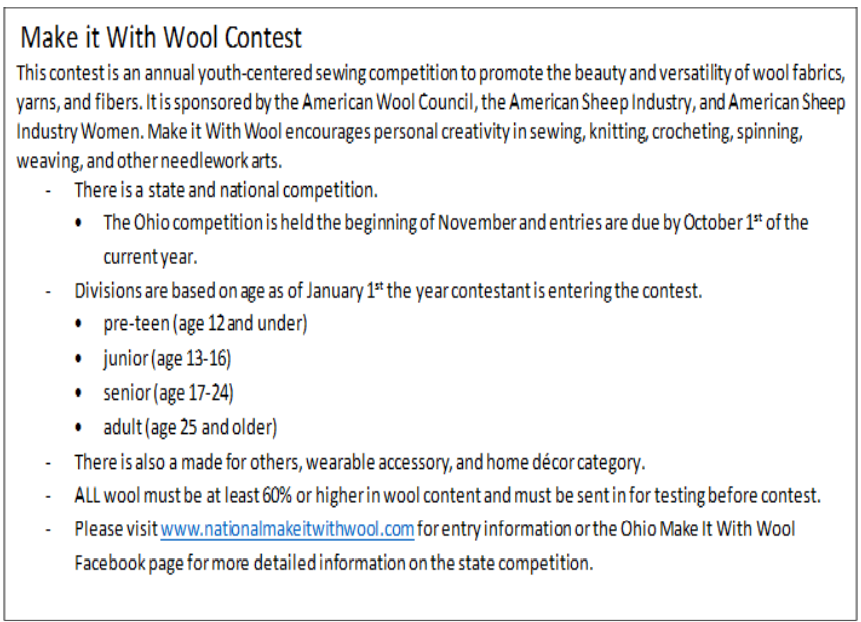 DEPARTMENT 27 Tractor Driving Contest Superintendent: Adam Horner 			Awards1. Age groups are divided as follows: ∙ Beginners: 11 and under. ∙ Intermediate: 12 to 15 years ∙ Advanced: 16 and older First Place Senior Division 				Ag Credit & Country Mortgages Trophy and Rosette First Place Intermediate Division 			Streacker Tractor Sales Trophy and Rosette  First Place, Junior Division 				Streacker Tractor Sales Trophy and Rosette DEPARTMENT 28 Subway Sub Eating Contest Superintendent-Emily Gilliland Junior Fair CoordinatorHeld in the Education Building at 3:00 pm on Sunday, July 31, 2021. Teams from all Jr. Fair Organization [4 people on a team] are welcome. Sign up in the Jr. Fair Office anytime during  fair week. First come, first serve. Sponsored by: Subway of Tiffin-Thank you!!!  DEPARTMENT 29 Champions Challenge Superintendent-Emily Gilliland    Junior Fair CoordinatorThe Senior Division winner in the Skill-a-thon contests in the various species areas will compete with each other for a  Champions Challenge. In the event that a senior exhibitor would win two species of the Skill-a –thon, he or she will  choose which species to represent and the second place winner will represent the other species. An interview and  short test will be given to each participant in each area represented using the intermediate skill-a-thon kits. The  event will be held in the Education Building on the date listed in the Junior Fair Schedule. The Award will be given  out at the Showman of Showmen Contest. Award: First Place Scholarship Award-$100.00 CashDEPARTMENT 26 4-H Demonstrations/Illustrated Talks Superintendent: Katie Cole-OSU Extension Premiums: A—$10.00 B—$8.00 C—$6.00 2802. Junior Individual– Ages 8-10 2803. Junior Team –Ages 8-10 2804. Intermediate Individual –Ages 11-13 2805. Intermediate Team Ages 11–13 2806. Senior Individual Ages 14 or over 2807 Senior Team– Ages 14 and over All ages are as of January 1 of the current year. Rules 1. The 4-H demonstrations and illustrated talks will be held in the Education building on Sunday of the fair, beginning at 12:00 p.m. 2. A member may select any topic for his or her demonstration. They must show and go through the steps of how to do the  topic they chose. 3. Due to the limitations of the building’s facilities, no large animals (i.e. Horse, Beef, Sheep, Goat, Dairy or Hogs over 20  pounds) may be used in a 4-H presentation. Members should use models, photographs, or illustrations to make their point  when giving a talk about large animals. 4. Any small animal (under 20 pounds) may be used in a 4-H presentation provided the animals do not place the public at risk  and provided they meet all of the health requirements established by the Ohio Department of Agriculture found in the Ohio  State Fair Livestock Exhibitor Handbook. Current health and shot records must be carried with the animal. Animals must  remain caged or leashed before and after the presentation. 5. An individual who has participated in one of these classes in a previous year will be expected to present a different demonstration than he or she has previously presented. 6. Members are responsible for setting up and cleaning up their demonstration area. 7. Demonstration- Individual or team (two members) should be 5-7 minutes in length for junior individual or junior team8. Demonstration- individual or team (two members) should be 8-10 minutes in length for intermediate individual, intermediate  team, senior individual, or senior teams. 9. Junior individuals and junior teams must not use computer technology in their demonstration.10. Intermediate individuals, intermediate teams, senior individuals, and senior teams may use computer technology in their    demonstration.11. When members of a team fall in different age categories, they will participate in the division of the older member. 12. Any sort of firearms or bows and arrows are not permitted on the fairgrounds. 13. All equipment and supplies needed for the demonstration must be supplied by the individual 4-H member. An appropriate  demonstration table will be provided (30” x 48”). 14. Entries are due in the OSU Extension office by the first pre fair judging in July. 15. An award presentation will be held shortly after the conclusion of judging the contest. 4-H members should be present to  receive their awards. 16. The judge(s) will select outstanding demonstrations to advance to the Ohio State Fair. 17. Only one entry per participant will be allowed to go to the State Fair. The individual may choose which demonstration they  will take. 18. Criteria for judging all demonstrations and illustrated  talks are as follows: Introduction, Closing, Presentation Organization, Voice, Visual Clarity, Topic, Subject Knowledge, ,Manner and Appearance Questions, and Time (Points will be deducted if under or over time.) 19. These will be judged on a fair, good, very good, or excellent scale. Awards  First Place Jr. Individual							 Ag Credit Trophy & Rosette First Place Junior Team							 Ag Credit Trophy & Rosette Intermediate Individual Demonstration					 Ag Credit Trophy & Rosette  Intermediate Team 							               Ag Credit Trophy & Rosette  	 First Place Sr. Individual 							Ag Credit Trophy & Rosette  First Place Senior Team							 Ag Credit Trophy & Rosette DEPARTMENT 29 Champions Challenge Superintendent-Emily Gilliland    Junior Fair Coordinator      The Senior Division winner in the Skill-a-thon contests in the various species areas will compete with each other for a  Champions Challenge. In the event that a senior exhibitor would win two species of the Skill-a –thon, he or she will  choose which species to represent and the second place winner will represent the other species. An interview and  short test will be given to each participant in each area represented using the intermediate skill-a-thon kits. The  event will be held in the Education Building on the date listed in the Junior Fair Schedule. The Award will be given  out at the Showman of Showmen Contest. Award: First Place Scholarship Award-$100.00 CashThank you, Edenwood Veterinary Clinic-Dr. Jamie Parsell,DEPARTMENT 30 Royalty  Superintendent: Gidge  Sours   Asst. Superintendents: 2021 Junior Fair Court1. Any Jr. Fair Youth exhibiting at the fair who is at least 16 and not over 19 [As of January 1st] is eligible to apply 2. Entries are due by June 15 and must be submitted to the Junior Fair Coordinator. Entries must include a current  picture or snapshot. 3. Entry forms and guidelines for the contest are available from the OSU Extension office and Jr. Fair office. Former  kings and queens are not eligible to enter. 4. Applicants must go through two interviews, one before the fair and one on Monday night of the fair. 5. Royalty will consist of the King, Queen, the remainder will be the court. If there is only one King contestant or one  Queen contestant there is no guarantee of an automatic win. 6. The following scorecard will be used in selecting King and Queen:  a. Personality—ability to converse, feeling of ease, voice, facial expression … ..……..…………..25 pts. b. Appearance ……………………………………………………………………………………….. ….20 pts. c. Fair activities—knowledge of the fair, purpose of the king and queen, how have you promoted the fair– ……………..…………………………….……………………………………………………..…  ………30 pts. d. Other activities—school, church, community………………………………..…………...……….20 pts7. Proper Attire is: Girls– Dress outfit required: dress, suit or business casual. A dress must be worn during the King  and Queen ceremony. Boys– Sport shirt and pants. No shorts are permitted. Sports jackets are not necessary if the weather  is hot, but sport jackets and ties must be worn during the King and Queen ceremony. 8. During the week, dress clothes, khaki pants, or Royalty polos will be worn.  9. Proper dress and conduct are to be maintained at all time during the fair, except when taking care of fair exhibits. 10. Candidates will receive written instructions as to maintaining their positions during the fair. 11. The king and queen and all members of the court are REQUIRED to assist with various activities throughout the  week. 12. Schedule of duties posted in the Junior Fair office must be checked daily. 13. The king and queen should check in with the advisors one-half hour before the start of each activity.  14. The king and queen must make daily and nightly appearances on the midway, grandstand area, farm stage area,  and exhibit areas in proper attire and sash. 15. The king and queen may be working with a queen from various organizations while passing out ribbons at the JuniorFair Livestock Shows. Proper foot attire should be remembered when working these shows16. All members of the royalty court will be required to sign a contract to follow these rules. Breaking any of the above  rules will not be tolerated. Any rules broken will result in a loss of title and honor. 17. Remember to write thank you notes to your donors.  18. Duties outside of the Seneca County Fair: The king and queen or their representatives must attend at least three  parades in the county and surrounding area.  19. The Seneca County Jr. Fair King and Queen will be selected at the Seneca County Fair (first Monday of the fair).  They will officially start their reign following the ceremony.  20. The King and Queen Scholarship will be given by the Seneca County Agricultural Society upon receipt of official billing of college or university. After one calendar year following high school graduation, receipt of the college bill must be received or your scholarship will be relinquished.  Past Seneca County Junior Fair Kings and Queens     Year            Queen                                  King                            Year		Queen				King1954 Jean (Taylor) Keifer		 Gene (Ralph) Nagel 1955 Loretta (Hoover) Anderson	 Eugene McQuiston 1956 Charlene (Wise) Biller		 Gerald Fry1957 Betty (Royer) Ball		         Larry McQuiston 1958 Carol (Sours) Schubach 	     Ronald Brendle 1959 Donna (Reis) Wolf			 Robert Mowery 1960 Rose (Berrier) Schubert		 Wendell Keirns 1961 Joan (Shane) Hart 			Mike Schalk* 1962 Margaret Peg (Fruth) Burns		 Joe Weininger 1963 Kateri (Lafontain) DeMargel		Charles Earl1964 Anne (Coe) Jardon			 Steve Cavanaugh 1965 Martha (Kummerer)Overgag 		Dennis A. Orwig 1966 Cathy (Lupton) Weltzer		 Hugh Hayman 1967 Ruth (Jordan) Lemke 		Jan Austermiller 1968 Beverly (Hunker) Martin		 Mike Hall 1969 Marla (Scherger) Theobald		 Henry Staib* 1970 Jane (Schumm) Smith		 Ken Curns 1971 Jane (Wagner) Montgomery		 Tom Cramer 1972 Sarah (Reihm) Hessick 		Calvin Staib  1973 Jane (Weiker) Staib			 Bob Podach 1974 Susan (Frankforther)Kimmet		 Jack Lemmerman 1975 Jeanann (Lemmerman)Sharp		 Roger Lange 1976 LuAnn (Pennington)Brodman		 Paul Hohman, Jr. 1977 Barb (Everhart) Weaver		 Pat Hoepf 1978 Monica(Goetz)Pittsenbarger		 Kurt Dunn 1979 Bonnie (Overmyer)Rhine 		Jeff Rinebold  1980 Mary Jo (Brose) Karcher		 Jim Gucker1981 June (Steinmetz)Murnieks		 Ron Hoover 1982 Lori (Reinbolt) Hall			 Rex Hoppes 1983 Sherri (Luhring) DeMars		 Roger Clark 1984 Lisa (Mertes) Margraf 		Rod Watson 1985 Jill (Steinmetz) Clouse 		Brian Snavely 1986 Shari Reidlinger)Depinet		 Philip Miller* 1987 Linda (Gutridge) Gulau		 Barrett Zimmerman 1988 Frances (Gittinger) Shook 		Joel Margraf 1989 Charlotte McCue			 Jim Rainey* 1990 Karen (Grove)VanVleet		 Scott Michalak 1991 Jenny (Margraf) Edwards		Jim Grove 1992 Ann (Culp) Elsesser			 Del Ray Fox 1993 Becky (Margraf) Smith		 Dan Clouse 1994 Joann (Piper) Gabel		 David Misner 1995 Nicci (Powell) Avalon		 Jason Roby 1996 Nickie (Watson) Chaffee		 Jason Sharp 1997 Alisa Dentinger			 David Smith 1998 Erika Thomas			 Philip Manning 1999 Pamela Meyers 			Ryan Bagent 2000 Sarah (Stover) Staib 		Jason Staib 2001 Jill Gosche 			Jason Staib 2002 Kari Reinhart			 Darrin Kimmet 2003 Susie Bowersox 			Tyler Hohman 2004 Jenny (Distel) Gill			 Joshua Steinmetz 2005 Amanda (Fruth) Mack		 Josh Hohman 2006 Melissa Reinhart 			Kurtis Miller 2007 Nicole (Hoover) Arnold 		Mike Henney 2008 Grace Robison			 Ethan Brickner 2009 Nicole Steinmetz			 Cody Rine 2010 Kourtney Jesko Whitmer		 Chance Brickner 2011 Holly Metzger			 Jacob Clark 2012 Marissa Kirian 			Casey Wagner 2013 Sarah Faber			 Michael Lasky 2014 Margaret Bowers 			Tommy Hoover 2015 Gidge Elchert Sours		 Ethan Marks 2016 Lauren Hamer			 Jacob Sattler 2017 Cate Frankart 			Garrett McCoy 2018 Dannah Smith			 Denver Staib 2019 Madison Norman			 Logan McCoy 2020 Brynn Pope			 Kolby Coffman2021 Emma Charlton			Trenton Horner2022 Ava Lucius *deceasedDeadline to enter is July 22, 2022 at 6 pm.Girl Scout Bake Off Baking Day for Girl Scouts July 24, 2023Class 1 Daisies: No Bake Cookie Class 2 Brownies: Brownies Class 3 Juniors: Any cookie from scratch Class 4 Cadets: Cupcakes from scratch Class 5 Seniors and Ambassadors: Pie from scratch pie crust Any Level may enter this division: Class 6: Any dessert made from Girl Scout Cookies Class 7: Any type of cake from scratch, including frosting Savory bread (Ex. wheat, rye, raisin) No Sweet Bread Each baked item must include a recipe.  If using frosting or pie crust recipes must be included also.  There is no cost to enter the contest but Exhibitors will need a $3.00 Jr. Fair Exhibitor Pass to exhibit.  Please call 419-447-1682 or 419-618-8193 with any questions.  Send entries to: Seneca County Jr. Fair  PO Box 756 Tiffin,Ohio   44883 Name___________________________________________ Address__________________________________________ City____________ State _______ Zip Code ___________Kyle Garrison Memorial Livestock Scramble Sponsored by Tiffin University Seneca County Junior Fair Board Seneca County Junior Fair Foundation Seneca County Senior Fair Board Wednesday, July 26,2023 –5:00 pm Horse ArenaKyle Garrison was an 4-H member and avid exhibitor at the Seneca County Fair. The Livestock scramble is an event that Kyle would have embraced with  Enthusiasm. Our Thanks to Kyle’s friends and family for allowing us to honor  Kyle’s memory with this event. Entries may be made until 12 pm July 26 at the Junior Fair Board Office. Cash prizes will be paid for the following categories. Chicken Scramble Ages 3-5-Heat winners- $5.00 -2.00 entry feeSheep Scramble Ages 6-13-Heat winners-  5.00 -5.00 entry feeLivestock Scramble Ages 14– adult– Heat Winners-50.00  Entry fee –20.00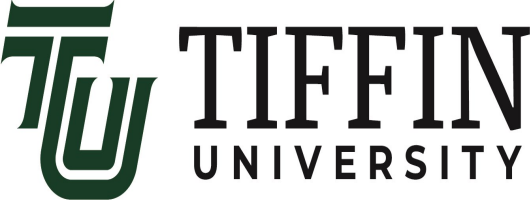 Jodi Depinet Rainey Memorial Livestock Show Saturday July 29, 20235 pm at Super Barn Arena This is a voluntary program for Junior Fair Exhibitors and a Partner . Individuals are paired up with youth and young adults  to have livestock showing experience.  Exhibitors in their 2 year plus of showing livestock  may have this meaningful experience.  Please sign up at the Junior Fair Office anytime after July 1 up until July 26. Pairings will be made fair week . Pre Show meet and Greet– 3:30 pm July 30 at Education Building Getting to know your animal and friend-4:00-4:30 PM Pre Show Pizza Party and tee shirt presentation-4:30 pm Show– 5:00 pm– Super Barn Jodi Depinet Rainey was an exhibitor, parent and volunteer for the Seneca  County fair in many departments. Her smile and enthusiasm made a difference  in anyone that met her at the fair or at the School of Opportunity where she  worked and coached. One of Jodi’s passions was the Special Olympics Program. We are proud to partner with Ohio Special Olympics  this year to honor Jodi and merge two of her passions …Kids and the Seneca County Fair.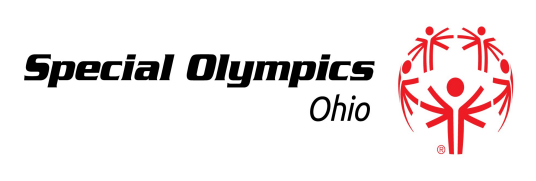 Seneca County  Junior Fair Foundation  Thank You—Thank You—Thank You—Thank You Due to their generosity, the $2.00 increase in each  project’s premium will continue this year. Please be sure to  thank them for their continued support  of our Junior Fair Program!  The Junior Fair Foundation is also the sponsor of all  Livestock Champion Signs that are displayed on the pens of  each champion animal.  The Junior Fair Foundation is a mainstay of new projects,  renovations and support to many areas of the fair! Cow Patty ThrowingCow Patty Toss-Wednesday July 27 at 5:00 pm-Horse Arena Please Join us for these fun activities. Entry forms are available at the Junior Fair Board Office  during the month of July. Entries will be accepted up to two hours before the event. Fun for all ages. Cash prizes awarded!Nutrien Ag SolutionsKris CaudillKenny & Marietta EstepSarka Sheet MetalBaughman TilingSeneca Publishing/Attica HubScott KieselAnonymous DonorMarilyn WilliamsBird Agronomy - Cover CropsTri-Ag ProductssBenchmark ConcreteBuffalo Wild Wings- TiffinVulcan Fire ProtectionBoutwell Bunny BarnCarey Poverello Federal Credit UnionKevin MathiasRon and Cindy Lafontaine TrustScherger's Vitamin & Herb ShopKalmbach Feeds, Inc.North Central Veterinary ServiceSchilling PropaneWMS Ohio.comDave & Luann BrodmanSchmidt MachineSteve & Cynthia GeroskiR & M Brubaker Family Farms LLCBuckshot FarmsCorner Feed and SeedWalnut Hill FeedsCopper Whale WineryBonnigson & AssociatesTown & Country RV CenterThompson RuritanChris Liebold for State RepresentiveJohn IvyDr. Ron CurlSandy Knoll Farms LLCWhitman FarmsNorth Coast SecurityEdward Jones - Michelle FairbanksOntiveros, MeniWelty Financial Services LTDCrown BatteryStreacker Tractor SalesKiser Seed LLC & Rob See Co INCHaldon S Miller Trucking Inc.Jake & Crystal YounkerWagner Seed LLCCountyline Co-opFleenor Racing TransmissionEthan KlotzThunder Struck TransportPremier Portraits by PlouckWoodville Mutual InsuranceSpeweik LawK. E. ShowpigsChris & Laura SnyderPerry, Dan & ChristineKummerer & Sons Garage LLCRiegelity, IncShaferly Trucking LLCMichelle MullholandBob & Kathy TiellChad GosheLarken Lawn CareArcadia Auto Service LLCMiller InsuranceGround ControlNutrien-AtticaMartin Cattle CompanyKristin Vess & Nick RospertSmitty's PizzaKeith SquiresAttica LumberParadise Hill FarmAttica LumberAttica LumberMartin Excavating & TruckingCoppus Bour InsurancePJ's BrickhouseRedline EquipmentRockin W CattleDecker Roofing and Gutter SolutionsS.M. Swartz Trucking LLCBrandon Roninson TattooHeal TruckingBeamers Farm ServiceRepublic WindWaldock Tax & AccountingTuck FarmsDJ Show CattleN & TBloomville Chiropractic IncJ&M ClublambsTJ's Drive ThruDwight and Amy ZenderRon Watson FamilyC&L RabbitryTom Miller - AgrigoldMcCoy TruckingA and Z ShowpigsB & A Auble PropertiesTJ's Drive ThruBill & Sharon LutzSeneca Anti Wind & SilverTom Miller - SynergyAndrew Schoch Agency LLCNationwide Ins. - Keum MyersMichael & Teresa CooneyHanks BurdHeitsche North Shore Stone QuarrySmith Family FarmsPoet Bio-RefiningJoshua C Miller Family, Homes LLCHumphrey Lawncare LLCKessler & Son ElectricUrban Woody BreweryPainter Family FarmsNye FarmsNick & Catherine KelbleyAg Credit-FostoriaSpanky's ConstructionFruth Livestock FarmsPainter FarmsSours Livestock CoKessler Kennels LLCHumphrey Lawn CareSteinmetz Tax ServiceBurns PetroleumRoppe CorporationBoes Quality DrainageMike Vitt PerformanceLegacy Lawn & PetDyers Home ImprovementTim P Sulken DDSWIN Waste Innovations/Sunny FarmsDustin and Amber AnstedVel-A-DABrad & Andrea ClevelandAce LandscapingCorner Drive ThruFront 9Pats Land ImprovementTartan FarmsIn Memory of Earl BroadwaterSteve Shiley Unlimited Wood Designs LLCTriple MV FarmsFrankart Powerline ServiceHeritage Co-op McCutchenvilleBucky's Machine  FabricationJohn & Rhonda Frankart FamilyHoffbauer Disposal ServicesLevi & Donna MillerReinbolt Siding LLCBret MargrafWensink Farm SeedsTwenty First Century FoundationShearer EquipmentAdvance Drainage SystemsSchalk MasonryDelbert and Karen BumbHoepf Farms LLCButch & Tonya ReinhartBob Podach Financial DesignStaib, Ashley & BrianHohman Goat FarmPerry Street Market LLCFostoria Specialty AdvertisingMark SmithKent & Karen ClarkTom Wise BuilderGabel FarmsMartha HeymanIntegrated Builders CorpJeff & Deanna HohmanFrankarts Quality Auto RepairTiell Tax ServieScott & Stacy KieselBee Safe Security & InvestigationsJeffery & Deanna HohmanSTOP- Service Team of ProfessionalsZoeller Lawn & Property ManagementHartschuh Veterinary ServiceJeff Cramer FarmsLegacy Capital Advisors LLCOld Fort BankRPS FarmsAFK LLCNedolast MotorsSonic HaulingElizabeth M FoxRepublic Banking CoAmy ShearinSnavely Brothers LLCMiller Lane FarmSnavely Sugar ShackMint Hair DesignKelley & Steve MillerFay, Rob & JamieBrian & Michele SnavelyRepublic LumberOnion Head FarmsBrad's BBQVictory Honda of SanduskyCole DistributingSycamore Telephone CompanyFirst National Bank SycamoreSlate Hair StudioRoger & Brenda LuhringMark Ekleberry ElectricDanners Auto Recycling & TowingHarper's Autobody Shop LLCStuckey Farms IncAg CreditKrogerGreat Lakes Ace HardwareWelly's Monument Company INCGene DanielAJ's Heavenly PizzaEwald FurnitureBumb FarmsTiffin Brake and WheelHawk Tree ServiceSeneca Foam & EncapsulationClover ClubYour Legacy Credit UnionJudd and Amy LutzConnie and Dan HooverAmerican Fire and Safety Services, INCCory BryantRock Run Sweet TreatsWeinandy Seed ServiceSeneca Sheet MetalJennifer & Shaun ConleyT.H. CattleClouse Custom MachineHufford StablesThe Empire RestaurantYancy and Stephanie ShawK & L FarmsTurco & Son's LLCCurtis GlickAnway FarmsSynergy AgAnimal Hospitalof Tiffin LLCShear EleganceCarol KernMIke & Deb DanielCharlie's Small EngineTomKatBecky & Steve BernardBoes FarmM & B Asphalt CoSeneca Valley FarmsEdward Jones -Hannah LuhringJL ShorthornStaib Lawn MownigEdward Jones-Elaine DaughertyRiehm Produce Farms LLCDuke Trucking, LLCDonald SwartzEstep SurveyingSmooth SailingG & L OilTiffin Metal ProductsD. R. Heilman FarmsRock Run Bulk Foods/CateringWeininger Family DentistryMaria GosheKuhn's Precision Seamless GutterBD DieselHoover DairyKevin Dick Asset ManagementCrystal Clear WaterShook Family Funeral HomePhoenix Show StockLinda Ritzler AccountingProfessional Hearing CareSimplot Grower SolutionsJacob CrumSmitty's Custom AutoGrant Decker Construction LLCEdenwood Vet ClinicB-N-S AgronomySarka Conveyors & Automation SystemsJoe Kiirian TilingJon & Diane EwaldGeorge and Barb LescalletTom Perry and FamilyTiffin Pool CenterAg-Pro Mark BeatAaron and Ricky RiehmBraised and BalancedArnold VendingRecharge Magna Wave ServicesKevin & Betsy KistlerMWS Meat EquipmnetBelmarBarb TiellBoes Family Sweet CornGrimm FarmsKSI Homebuyers LLCKistler Family CheviotsBrett & Jenni RussellThe Corner RestaurantKobelt FamilyRon Hoover FamilyJB Roofing A Tecta American CoElchert's Lawn Mowing/Snow Removal LtdJDH ConstructionKay WiseAlyssa KuhnTiffin PediatricsDevon & Amy GilligBig Mikes